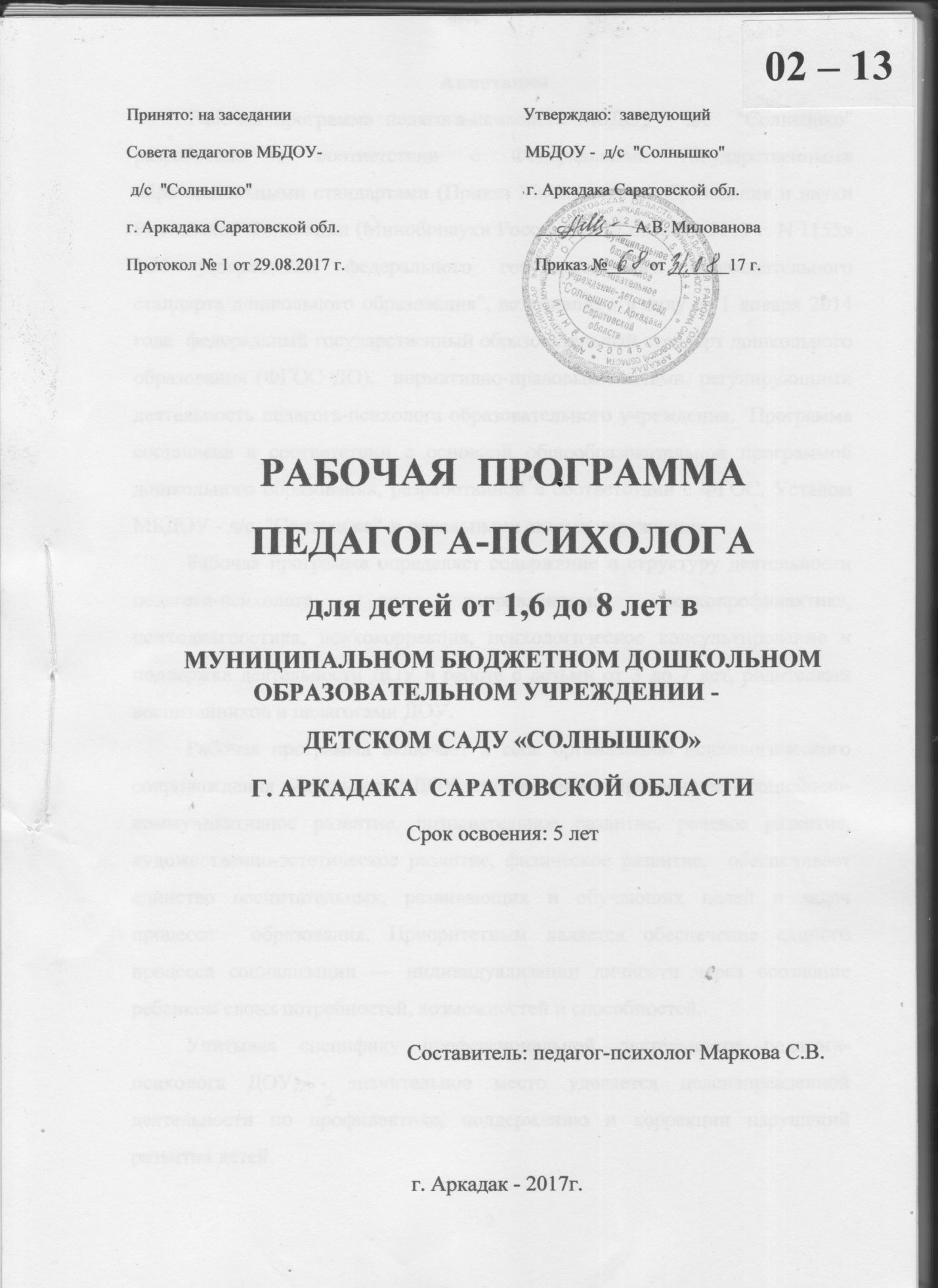 АннотацияРабочая программа педагога-психолога МБДОУ - "д/с  "Солнышко"  разработана в соответствии с Федеральными государственными образовательными стандартами (Приказ Министерства образования и науки Российской Федерации (Минобрнауки России) от 17 октября 2013 г. N 1155» "Об утверждении федерального государственного образовательного стандарта дошкольного образования", вступившего в силу с  1 января 2014 года  федеральный государственный образовательный стандарт дошкольного образования (ФГОС ДО),  нормативно-правовыми актами, регулирующими деятельность педагога-психолога образовательного учреждения.  Программа составлена в соответствии с основной общеобразовательной программой дошкольного образования, разработанной в соответствии с ФГОС, Уставом  МБДОУ - "д/с  "Солнышко"  и локальными актами учреждения. Рабочая программа определяет содержание и структуру деятельности педагога-психолога по направлениям: психопрофилактика, психодиагностика, психокоррекция, психологическое консультирование и поддержка деятельности ДОУ в работе с детьми от 3 до 7 лет, родителями воспитанников и педагогами ДОУ. Рабочая программа включает в себя организацию психологического сопровождения деятельности ДОУ по основным направлениям – социально-коммуникативное развитие, познавательное развитие, речевое развитие, художественно-эстетическое развитие, физическое развитие,  обеспечивает единство воспитательных, развивающих и обучающих целей и задач процесса  образования. Приоритетным является обеспечение единого процесса социализации — индивидуализации личности через осознание ребенком своих потребностей, возможностей и способностей.Учитывая специфику профессиональной деятельности педагога-психолога ДОУ, - значительное место уделяется целенаправленной деятельности по профилактике, поддержанию и коррекции нарушений развития детей.    	Содержание рабочей программы реализуется с учетом возрастных особенностей дошкольников и спецификой ДОУ.	В программу входит три основных раздела: целевой, содержательный и организационный. Содержание1. Целевой раздел ……………………………………………………………....61.1 Пояснительная записка……………………………………………………....61.2 Планируемые результаты …………………………………………………...9	1.2.1 Целевые ориентиры, сформулированные в ФГОС дошкольного образования………………………………………………………………………11	1.2.2 Целевые ориентиры образования в раннем возрасте…………….13	1.2.3 Целевые ориентиры на этапе завершения дошкольного образования…………………………………………………………………........142. Содержательный раздел…………………………………………………....152.1 Возрастные особенности и новообразования дошкольного детства……..152.1.1 Возраст от 2 до 3 лет………………………………………………. 162.1.2 Возраст от 3 до 4 лет………………………………………………. 192.1.3 Возраст от 4 до 5 лет………………………………………………. 242.1.4 Возраст от 5 до 6 лет………………………………………………. 282.1.5 Возраст от 6 до 7 лет………………………………………………. 332.2. Учебно-тематическое планирование……………………………………... 392.3. Содержание программы…………………………………………………… 522.3.1 Направление «Психологическая диагностика»………..………… 522.3.2 Направление «Психопрофилактика и психологическое просвещение»…………………………………………………………………… 562.3.3 Направление «Развивающая работа и психологическая коррекция»…………………………………………………………………….....572.3.4 Направление «Психологическое консультирование»…………….612.4. Взаимодействие педагога-психолога со специалистами ДОУ в условиях реализации ФГОС………………………………………………………………. 622.4.1 С руководителем ДОУ…………………………………………….. 622.4.2 С воспитателем…………………………………………………….. 622.4.3 С музыкальным руководителем…………………………………... 643. Организационный раздел…………………………………..……………... 653.1. Психолого-педагогические условия…………………………………..….. 653.2 Материально-техническое оснащение и оборудование…………............. 663.3 Критерии результативности деятельности педагога-психолога ДОУ……………………………………………………………………………… 69Список используемой литературы…………………………………………….. 701. Целевой раздел1.1 Пояснительная запискаОсновная общеобразовательная программа ДОУ (далее – Программа), разработана в соответствии с требованиями ФГОС. Программа определяет обязательную часть основной общеобразовательной программы дошкольного образования детей, обеспечивающую достижение воспитанниками физической и психологической готовности к школе, и является программным документом.Задачи, содержание, объем образовательных областей, основные результаты освоения Программы, подходы и принципы построения образовательного процесса отражают целевые и ценностные ориентиры семьи, общества и государства Российской Федерации в сфере дошкольного образования и являются обязательными составляющими реализации основных общеобразовательных программ дошкольного образования.Программа основывается на положениях:1) фундаментальных исследований отечественной научной психолого-педагогической и физиологической школы о закономерностях развития ребенка дошкольного возраста;2) научных исследований, практических разработок и методических рекомендаций, содержащихся в трудах ведущих специалистов в области современного дошкольного образования;3) действующего законодательства, иных нормативных правовых актов, регулирующих деятельность системы дошкольного образования.Программа:- разработана в соответствии с культурно-историческим, деятельностным и личностным подходами к проблеме развития детей дошкольного возраста;- направлена на охрану и укрепление здоровья воспитанников, их всестороннее (физическое, социально-личностное, познавательно-речевое, художественно-эстетическое) развитие;- отвечает принципу внутренней непротиворечивости выдвигаемых основных теоретических положений, формулируемых целей и задач, форм и методов работы;- сочетает принципы научной обоснованности и практической применимости;- обеспечивает единство воспитательных, обучающих и развивающих целей и задач процесса образования детей дошкольного возраста;- соответствует критериям полноты, необходимости и достаточности (позволяет решать поставленные цели и задачи на необходимом и достаточном материале, максимально приближаясь к разумному «минимуму»);- строится на адекватных возрасту видах деятельности и формах работы с детьми;- в соответствии с возрастными возможностями и индивидуальными особенностями воспитанников строится с учетом принципов целостности и интеграции содержания дошкольного образования;- основывается на комплексно-тематическом принципе построения образовательного процесса;- обеспечивает осуществление образовательного процесса в двух основных организационных моделях, включающих: 1) совместную деятельность взрослого и детей, 2) самостоятельную деятельность детей;- предусматривает внедрение адекватной возрастным возможностям учебной модели при осуществлении образовательного процесса с детьми от 6 до 7 лет в качестве средства подготовки воспитанников к обучению в начальной школе;- учитывает гендерную специфику развития детей дошкольного возраста;- обеспечивает преемственность с примерными основными общеобразовательными программами начального общего образования, исключающую дублирование программных областей знаний и реализующую единую линию общего развития ребенка на этапах дошкольного и школьного детства;- направлена на взаимодействие с семьей в целях осуществления полноценного развития ребенка, создания равных условий образования детей дошкольного возраста независимо от материального достатка семьи, места проживания, языковой и культурной среды, этнической принадлежности.Поддержание и укрепление психического здоровья воспитанников является одной из приоритетных задач развития современного дошкольного образования и рассматривается как условие реализации ООПДО. Предметом деятельности педагога–психолога ДОУ выступают интегративные качества ребенка, формируемые на протяжении дошкольного возраста.Цель деятельности педагога-психолога ДОУ, реализующая в данной рабочей программе, создание психологических условий для успешного формирования интегративных качеств в процессе освоения воспитанниками образовательных областей в соответствии с ООПДО. Задачи деятельности педагога-психолога:-выявление динамики становления интегративных качеств на протяжении дошкольного возраста;-определение индивидуальных образовательных потребностей детей;-предотвращение и преодоление трудностей развития дошкольников;-создание психологических условий для успешного освоения дошкольником образовательных областей. Концептуальными основаниями программы выступают:-идея амплификации детского развития;-идея психологической безопасности образовательной среды;-принцип ведущей деятельности;-принцип личностно–деятельностного подхода;-принцип личностно-ориентированного взаимодействия взрослого с ребенком.На основе рабочей программы «Радуга» осуществляется перспективное и календарное планирование деятельности с учетом конкретной образовательной ситуации в ДОУ. Структура рабочей программы МБДОУ - "д/с  "Солнышко"  отражает все направления деятельности психолога в дошкольном учреждении. Содержание деятельности программы определяется ФГОС ДО к условиям реализации ООПДО.К психолого-педагогическому обеспечению предъявляются следующие требования:- формирование профессионального взаимодействия педагога с детьми;- сохранение психического здоровья дошкольников;- мониторинг развития дошкольников;- организация развивающих занятий, направленных на коррекцию определенных недостатков в психическом развитии детей;- обеспечение единства воспитательных, обучающих и развивающих целей и задач воспитательно-образовательного процесса;-направленность организационно-методического сопровождения ООПДО на работу с детьми в зоне  ближайшего развития, на организацию самостоятельной деятельности воспитанников.1.2 Планируемые результатыОценка результатов освоения детьми Программы в дошкольном учреждении проводиться один раз в году: в мае. По мере поступления ребенка в дошкольное учреждение проводится первичное диагностическое обследование (дети раннего возраста – сентябрь, вновь поступающие дети – на момент приема в ДОУ).Промежуточная оценка (один раз в году) — это описание динамики формирования интегративных качеств воспитанников каждой возрастной группы по освоению ими Программы по всем направлениям развития детей, т. е. результаты мониторинга.Федеральные государственные требования предъявляют к системе мониторинга достижения детьми планируемых результатов освоения Программы следующие требования:- система мониторинга должна обеспечивать комплексный подход к оценке итоговых и промежуточных результатов освоения Программы, - мониторинг проводится с оценкой динамики достижений детей - обязательное требование - включение описания объекта, форм, периодичности и содержания мониторинга. При реализации этих требований, в сферу компетентности педагога-психолога попадают следующие направления мониторинга - физические, интеллектуальные и личностные качества ребенка.Основные используемые методы:- наблюдение за ребенком, - беседы- экспертные оценки.Также заложены исследования при помощи критериально-ориентированных методик нетестового типа, критериально-ориентированного тестирования, скрининг-тестов и др. При этом в построение системы мониторинга заложено сочетание низко формализованных (наблюдение, беседа, экспертная оценка и др.) и высоко формализованных (тестов, проб) методов, обеспечивающее объективность и точность получаемых данных. Мониторинг достижения планируемых результатов освоения Программы и уровня развития интегративных качеств детей осуществляется 2 раза в год с использованием диагностики  результатов, что обеспечивает возможность оценки динамики достижений детей, сбалансированность методов, не приводит к переутомлению воспитанников и не нарушает ход образовательного процесса. В мониторинге предусмотрено использование методов, позволяющих получить объем информации в оптимальные сроки. В системе мониторинга ДОУ предусмотрено участие педагога-психолога в разработке и внедрении системы оценки достижения планируемых результатов освоения основной общеобразовательной программы в образовательном учреждении, прежде всего в части обеспечения комплексного подхода к оценке результатов освоения основной образовательной программы, позволяющего вести оценку в том числе, и личностных результатов.Итоговая оценка проводится ежегодно в подготовительной группе при выпуске ребенка из детского сада в школу и включает описание интегративных качеств выпускника ДОУ. Портрет выпускника составляется педагогическим коллективом ДОУ с учетом нормативных документов.Планируемые итоговые результаты освоения детьми основной общеобразовательной программы дошкольного образования должны описывать интегративные качества ребенка, которые он может приобрести в результате освоения Программы в соответствии с Федеральными государственными требованиями.  В портрете выпускника отражаются качества личности ребенка и степень их сформированности.Описание динамики формирование интегративных качеств воспитанника ДОУ каждой возрастной группы по освоению им Программы по всем направлениям развития детей, т.е. результаты мониторинга. Промежуточные результаты раскрывают динамику формирования интегративных качеств воспитанников в каждый возрастной подпериод освоения Программы по всем направлениям развития детей и образовательным областям и отвечают следующим требованиям:- соответствия возрастным особенностям детей дошкольного возраста;- возможности достижения их нормально развивающимися детьми в ходе освоения Программы;1.2.1 Целевые ориентиры, сформулированные в ФГОС дошкольного образованияЦелевые ориентиры дошкольного образования представляют собой социально-нормативные возрастные характеристики возможных достижений ребенка на этапе завершения уровня дошкольного образования. Специфика дошкольного детства (гибкость, пластичность развития ребенка, высокий разброс вариантов его развития, его непосредственность и непроизвольность), а также системные особенности дошкольного образования (необязательность уровня дошкольного образования в Российской Федерации, отсутствие возможности вменения ребенку какой-либо ответственности за результат) делают неправомерными требования от ребенка дошкольного возраста конкретных образовательных достижений и обусловливают необходимость определения результатов освоения образовательной программы в виде целевых ориентиров.Целевые ориентиры не подлежат непосредственной оценке, в том числе в виде педагогической диагностики (мониторинга), и не являются основанием для их формального сравнения с реальными достижениями детей. Они не являются основой объективной оценки соответствия установленным требованиям образовательной деятельности и подготовки детей.  Освоение Программы не сопровождается проведением промежуточных аттестаций и итоговой аттестации воспитанников.  Настоящие требования являются ориентирами для:а) решения задач формирования Программы; анализа профессиональной деятельности; взаимодействия с семьями воспитанников;б) изучения характеристик образования детей в возрасте от 2 месяцев до 8 лет;в) информирования родителей (законных представителей) и общественности относительно целей дошкольного образования, общих для всего образовательного пространства Российской Федерации.Целевые ориентиры не могут служить непосредственным основанием при решении управленческих задач, включая:- аттестацию педагогических кадров;- оценку качества образования;- оценку как итогового, так и промежуточного уровня развития детей, в том числе в рамках мониторинга (в том числе в форме тестирования, с использованием методов, основанных на наблюдении, или иных методов измерения результативности детей);- оценку выполнения муниципального (государственного) задания посредством их включения в показатели качества выполнения задания;- распределение стимулирующего фонда оплаты труда работников ДОУ.Целевые ориентиры программы выступают основаниями преемственности дошкольного и начального общего образования. При соблюдении требований к условиям реализации Программы настоящие целевые ориентиры предполагают формирование у детей дошкольного возраста предпосылок к учебной деятельности на этапе завершения ими дошкольного образования.К целевым ориентирам дошкольного образования относятся следующие социально-нормативные возрастные характеристики возможных достижений ребенка:- Целевые ориентиры образования в раннем возрасте.- Целевые ориентиры на этапе завершения дошкольного образования.1.2.2 Целевые ориентиры образования в раннем возрасте:- ребенок интересуется окружающими предметами и активно действует с ними; эмоционально вовлечен в действия с игрушками и другими предметами, стремится проявлять настойчивость в достижении результата своих действий;- использует специфические, культурно фиксированные предметные действия, знает назначение бытовых предметов (ложки, расчески, карандаша и пр.) и умеет пользоваться ими. Владеет простейшими навыками самообслуживания; стремится проявлять самостоятельность в бытовом и игровом поведении;- владеет активной речью, включенной в общение; может обращаться с вопросами и просьбами, понимает речь взрослых; знает названия окружающих предметов и игрушек;- стремится к общению со взрослыми и активно подражает им в движениях и действиях; появляются игры, в которых ребенок воспроизводит действия взрослого;- проявляет интерес к сверстникам; наблюдает за их действиями и подражает им;- проявляет интерес к стихам, песням и сказкам, рассматриванию картинки, стремится двигаться под музыку; эмоционально откликается на различные произведения культуры и искусства;- у ребенка развита крупная моторика, он стремится осваивать различные виды движения (бег, лазанье, перешагивание и пр.).1.2.3 Целевые ориентиры на этапе завершения дошкольного образования:- ребенок овладевает основными культурными способами деятельности, проявляет инициативу и самостоятельность в разных видах деятельности - игре, общении, познавательно-исследовательской деятельности, конструировании и др.; способен выбирать себе род занятий, участников по совместной деятельности;- ребенок обладает установкой положительного отношения к миру, к разным видам труда, другим людям и самому себе, обладает чувством собственного достоинства; активно взаимодействует со сверстниками и взрослыми, участвует в совместных играх. Способен договариваться, учитывать интересы и чувства других, сопереживать неудачам и радоваться успехам других, адекватно проявляет свои чувства, в том числе чувство веры в себя, старается разрешать конфликты;- ребенок обладает развитым воображением, которое реализуется в разных видах деятельности, и прежде всего в игре; ребенок владеет разными формами и видами игры, различает условную и реальную ситуации, умеет подчиняться разным правилам и социальным нормам;- ребенок достаточно хорошо владеет устной речью, может выражать свои мысли и желания, может использовать речь для выражения своих мыслей, чувств и желаний, построения речевого высказывания в ситуации общения, может выделять звуки в словах, у ребенка складываются предпосылки грамотности;- у ребенка развита крупная и мелкая моторика; он подвижен, вынослив, владеет основными движениями, может контролировать свои движения и управлять ими;- ребенок способен к волевым усилиям, может следовать социальным нормам поведения и правилам в разных видах деятельности, во взаимоотношениях со взрослыми и сверстниками, может соблюдать правила безопасного поведения и личной гигиены;- ребенок проявляет любознательность, задает вопросы взрослым и сверстникам, интересуется причинно-следственными связями, пытается самостоятельно придумывать объяснения явлениям природы и поступкам людей; склонен наблюдать, экспериментировать. Обладает начальными знаниями о себе, о природном и социальном мире, в котором он живет; знаком с произведениями детской литературы, обладает элементарными представлениями из области живой природы, естествознания, математики, истории и т.п.; ребенок способен к принятию собственных решений, опираясь на свои знания и умения в различных видах деятельности.2. Содержательный раздел2.1 Возрастные особенности и новообразования дошкольного детстваДошкольный возраст является периодом интенсивного формирования психики на основе тех предпосылок, которые сложились в раннем детстве. По всем линиям психического развития возникают новообразования различной степени выраженности, характеризующиеся новыми свойствами и структурными особенностями. Происходят они благодаря таким факторам как речь и общение со взрослыми и сверстниками, различным формам познания и включению в различные виды деятельности (игровые, продуктивные, бытовые). Наряду с новообразованиями, в развитии психофизиологических функций возникают сложные социальные формы психики, такие, как личность и ее структурные элементы (характер, интересы и др.), субъекты общения, познания и деятельности и их основные компоненты — способности и склонности. Одновременно происходит дальнейшее развитие и социализация ребенка, в наибольшей степени выраженные на психофизиологическом уровне, в познавательных функциях и психомоторике. Формируются новые уровни психических функций, которым становятся присущи новые свойства, позволяющие ребенку адаптироваться к социальным условиям и требованиям жизни.При участии взрослых, которые организуют, контролируют и оценивают поведение и деятельность ребенка, выступают в роли источника многообразной информации происходит включение ребенка в социальные формы жизнедеятельности, в процессы познания и общения, в различные виды деятельности, включая игру и начальные формы труда. Взрослые, родители, воспитатели во многом определяют своеобразие и сложность психического развития дошкольника, поскольку они включают ребенка в разные сферы жизнедеятельности, корректируя процесс его развития. Развитие психической организации дошкольника в целом на всех ее уровнях и в ее различных формах создает психологическую готовность к последующему — школьному — периоду развития.Данная Пограмма учитывает все возрастные особенности дошкольников. 2.1.1 Возраст от 2 до 3 летПродолжает развиваться предметная деятельность (развиваются соотносящие и орудийные действия), ситуативно-деловое общение ребёнка и взрослого; совершенствуется восприятие, речь, начальные формы произвольного поведения, игры, наглядно-действенное мышление.В ходе совместной с взрослыми предметной деятельности продолжает развиваться понимание речи. Интенсивно развивается активная речь детей. К концу третьего года жизни речь становится средством общения ребёнка со сверстниками. В этом возрасте у детей формируются новые виды деятельности: игра, рисование, конструирование.Игра носит процессуальный характер, в середине третьего года жизни появляются действия с предметами заместителями.Типичным является изображение человека в виде «головонога» - окружности и отходящих от неё линий.Дети могут осуществлять выбор из 2-3 предметов по форме, величине и цвету; различать мелодии; петь.К трём годам дети воспринимают все звуки родного языка, но произносят их с большими искажениями.Основной формой мышления становится наглядно-действенная. Для детей этого возраста характерна неосознанность мотивов, импульсивность и зависимость чувств и желаний от ситуации. У детей появляются чувства гордости и стыда, начинают формироваться элементы самосознания, связанные с идентификацией с именем и полом. Ранний возраст завершается кризисом трёх лет. Ребёнок осознаёт себя как отдельного человека, отличного от взрослого. У него формируется образ Я. Кризис часто сопровождается рядом отрицательных проявлений: негативизмом, упрямством, нарушением общения со взрослым и др. Кризис может продолжаться от нескольких месяцев до двух лет.На третьем году жизни ребенок вырастает в среднем на 7—8 см, прибавка в весе составляет 2—2,5 кг. Дети активно овладевают разнообразными движениями. Растущие двигательные возможности позволяют детям более активно знакомиться с окружающим миром, познавать свойства и качества предметов, осваивать новые способы действий. Но при этом малыши еще не способны постоянно контролировать свои движения. Поэтому воспитателю необходимо проявлять повышенное внимание к действиям детей, оберегать их от неосторожных движений, приучать к безопасному поведению в среде сверстников. Организм младших дошкольников недостаточно окреп. Дети легко подвергаются инфекциям. Особенно часто страдают их верхние дыхательные пути, так как объем легких ребенка пока небольшой, и малыш вынужден делать частые вдохи и выдохи. Эти особенности детей воспитателю надо постоянно иметь в виду: следить за чистотой воздуха в помещении, за правильным дыханием детей (через нос, а не ртом) на прогулке, во время ходьбы и подвижных игр. В младшем возрасте интенсивно развиваются структуры и функции головного мозга ребенка, что расширяет его возможности в познании окружающего мира. Для детей этого возраста характерно наглядно-действенное и наглядно-образное мышление. Дети «мыслят руками»: не столько размышляют, сколько непосредственно действуют. Чем более разнообразно использует ребенок способы чувственного познания, тем полнее его восприятие, тоньше ощущения, ярче эмоции, а значит, тем отчетливее становятся его представления о мире и успешнее деятельность.  Под влиянием общения со взрослыми, речевых игр и упражнений к трем годам ребенок начинает успешно использовать простые и распространенные предложения, воспроизводить небольшие стишки и потешки, отвечать на вопросы. Своевременное развитие речи имеет огромное значение для умственного и социального развития дошкольников. Общение детей с воспитателем постоянно обогащается и развивается. Это и эмоциональное общение (обмен положительными эмоциями), и деловое, сопровождающее совместную деятельность взрослого и ребенка, а кроме того, познавательное общение. Дети могут спокойно, не мешая друг другу, играть рядом, объединяться в игре с общей игрушкой, развивать несложный игровой сюжет из нескольких взаимосвязанных по смыслу эпизодов, выполнять вместе простые поручения.2.1.2 Возраст от 3 до 4 летОбщение становится внеситуативным. Игра становится ведущим видом деятельности в дошкольном возрасте. Главной особенностью игры является её условность: выполнение одних действий с одними предметами предполагает их отнесенность к другим действиям с другими предметами. Основным содержанием игры младших дошкольников являются действия с игрушками и предметами-заместителями. В младшем дошкольном возрасте происходит переход к сенсорным эталонам. К концу младшего дошкольного возраста дети могут воспринимать до 5 и более форм предметов и до 7 и более цветов, способны дифференцировать предметы по величине, ориентироваться в пространстве группы детского сада, а при определённой организации образовательного процесса – и в помещении всего дошкольного учреждения.Развиваются память и внимание. По просьбе взрослого дети могут запомнить 3 – 4 слова и 5 – 6 названий предметов. К концу младшего дошкольного возраста они способны запомнить значительные отрывки из любимых произведений.Продолжает развиваться наглядно-действенное мышление. При этом преобразования ситуаций в ряде случаев осуществляются на основе целенаправленных проб с учётом желаемого результата. Дошкольники способны установить некоторые скрытые связи и отношения между предметами.В младшем дошкольном возрасте начинает развиваться воображение. Взаимоотношения детей: они скорее играют радом, чем активно вступают во взаимодействие. Однако уже в этом возрасте могут наблюдаться устойчивые избирательные взаимоотношения. Конфликты между детьми возникают преимущественно по поводу игрушек. Положение ребёнка в группе сверстников во многом определяется мнением воспитателя.Поведение ребёнка ещё ситуативное. Начинает развиваться самооценка, продолжает развиваться также их половая идентификация.На рубеже трех лет любимым выражением ребёнка становится «Я сам!». Отделение себя от взрослого и вместе с тем желание быть как взрослый — характерное противоречие кризиса трех лет. Эмоциональное развитие ребёнка этого возраста характеризуется проявлениями таких чувств и эмоций, как любовь к близким, привязанность к воспитателю, доброжелательное отношение к окружающим, сверстникам. Ребёнок способен к эмоциональной отзывчивости — он может сопереживать другому ребенку. В младшем дошкольном возрасте поведение ребёнка непроизвольно, действия и поступки ситуативны, их последствия ребёнок чаще всего не представляет, нормативно развивающемуся ребенку свойственно ощущение безопасности, доверчиво-активное отношение к окружающему. Дети 3—4 лет усваивают элементарные нормы и правила поведения, связанные с определёнными разрешениями и запретами («можно», «нужно», «нельзя»). В 3 года ребёнок идентифицирует себя с представителями своего пола. В этом возрасте дети дифференцируют других людей по полу, возрасту; распознают детей, взрослых, пожилых людей, как в реальной жизни, так и на иллюстрациях. У развивающегося трёхлетнего человека есть все возможности овладения навыками самообслуживания (становление предпосылок трудовой деятельности) — самостоятельно есть, одеваться, раздеваться, умываться, пользоваться носовым платком, расчёской, полотенцем, отправлять свои естественные нужды. К концу четвёртого года жизни младший дошкольник овладевает элементарной культурой поведения во время еды за столом и умывания в туалетной комнате. Подобные навыки основываются на определённом уровне развития двигательной сферы ребёнка, одним из основных компонентов которого является уровень развития моторной координации. В этот период высока потребность ребёнка в движении (его двигательная активность составляет не менее половины времени бодрствования). Ребёнок начинает осваивать основные движения, обнаруживая при выполнении физических упражнений стремление к целеполаганию (быстро пробежать, дальше прыгнуть, точно воспроизвести движение и др.). Накапливается определённый запас представлений о разнообразных свойствах предметов, явлениях окружающей действительности и о себе самом. В этом возрасте у ребёнка при правильно организованном развитии уже должны быть сформированы основные сенсорные эталоны. Он знаком с основными цветами (красный, жёлтый, синий, зелёный). Трехлетний ребенок способен выбрать основные формы предметов (круг, овал, квадрат, прямоугольник, треугольник) по образцу, допуская иногда незначительные ошибки. Ему известны слова больше, меньше, и из двух предметов (палочек, кубиков, мячей и т. п.) он успешно выбирает больший или меньший. В 3 года дети практически осваивают пространство своей комнаты (квартиры), групповой комнаты в детском саду, двора, где гуляют, и т. п. На основании опыта у них складываются некоторые пространственные представления (рядом, перед, на, под). Освоение пространства происходит одновременно с развитием речи: ребёнок учится пользоваться словами, обозначающими пространственные отношения (предлоги и наречия). Малыш знаком с предметами ближайшего окружения, их назначением (на стуле сидят, из чашки пьют и т. п.), с назначением некоторых общественно-бытовых зданий (в магазине, супермаркете покупают игрушки, хлеб, молоко, одежду, обувь); имеет представления о знакомых средствах передвижения (легковая машина, грузовая машина, троллейбус, самолёт, велосипед и т. п.), о некоторых профессиях (врач, шофёр, дворник), праздниках (Новый год, День своего рождения), свойствах воды, снега, песка (снег белый, холодный, вода тёплая и вода холодная, лёд скользкий, твёрдый; из влажного песка можно лепить, делать куличики, а сухой песок рассыпается); различает и называет состояния погоды (холодно, тепло, дует ветер, идёт дождь). На четвёртом году жизни ребенок различает по форме, окраске, вкусу некоторые фрукты и овощи, знает два-три вида птиц, некоторых домашних животных, наиболее часто встречающихся насекомых. Внимание детей четвёртого года жизни непроизвольно. Однако его устойчивость зависит от интереса к деятельности. Обычно ребенок этого возраста может сосредоточиться в течение 10—15 мин, но привлекательное для него дело может длиться достаточно долго. Память детей непосредственна, непроизвольна и имеет яркую эмоциональную окраску. Дети сохраняют и воспроизводят только ту информацию, которая остаётся в их памяти без всяких внутренних усилий (понравившиеся стихи и песенки, 2-3 новых слова, рассмешивших или огорчивших его). Мышление трёхлетнего ребёнка является наглядно-действенным: малыш решает задачу путём непосредственного действия с предметами (складывание матрёшки, пирамидки, мисочек, конструирование по образцу и т. п.). В 3 года воображение только начинает развиваться, и прежде всего это происходит в игре. Малыш действует с одним предметом и при этом воображает на его месте другой: палочка вместо ложечки, камешек вместо мыла, стул — машина для путешествий и т. д. В младшем дошкольном возрасте ярко выражено стремление к деятельности. Взрослый для ребёнка — носитель определённой общественной функции. Желание ребёнка выполнять такую же функцию приводит к развитию игры. Дети овладевают игровыми действиями с игрушками и предметами-заместителями, приобретают первичные умения ролевого поведения. Игра ребёнка первой половины четвёртого года жизни — это скорее игра рядом, чем вместе. В играх, возникающих по инициативе детей, отражаются умения, приобретённые в совместных со взрослым играх. Сюжеты игр простые, неразвёрнутые, содержащие одну-две роли. Неумение объяснить свои действия партнёру по игре, договориться с ним, приводит к конфликтам, которые дети не в силах самостоятельно разрешить. Конфликты чаще всего возникают по поводу игрушек. Постепенно к 4 годам ребёнок начинает согласовывать свои действия, договариваться в процессе совместных игр, использовать речевые формы вежливого общения. В 3—4 года ребёнок начинает чаще и охотнее вступать в общение со сверстниками ради участия в общей игре или продуктивной деятельности. Однако ему всё ещё нужны поддержка и внимание взрослого. Главным средством общения со взрослыми и сверстниками является речь. Словарь младшего дошкольника состоит в основном из слов, обозначающих предметы обихода, игрушки, близких ему людей. Ребёнок овладевает грамматическим строем речи, начинает использовать сложные предложения. Девочки по многим показателям развития (артикуляция, словарный запас, беглость речи, понимание прочитанного, запоминание увиденного и услышанного) превосходят мальчиков. В 3—4 года в ситуации взаимодействия с взрослым продолжает формироваться интерес к книге и литературным персонажам. Круг чтения ребёнка пополняется новыми произведениями, но уже известные тексты по-прежнему вызывают интерес. Интерес к продуктивной деятельности неустойчив. Замысел управляется изображением и меняется по ходу работы, происходит овладение изображением формы предметов. Работы чаще всего схематичны, поэтому трудно догадаться, что изобразил ребёнок. Конструирование носит процессуальный характер. Ребёнок может конструировать по образцу лишь элементарные предметные конструкции из двух-трёх частей. Музыкально-художественная деятельность детей носит непосредственный и синкретический характер. Восприятие музыкальных образов происходит при организации практической деятельности (проиграть сюжет, рассмотреть иллюстрацию и др.). Совершенствуется звукоразличение, слух: ребёнок дифференцирует звуковые свойства предметов, осваивает звуковые предэталоны (громко — тихо, высоко — низко и пр.). Начинает проявлять интерес и избирательность по отношению к различным видам музыкально-художественной деятельности (пению, слушанию, музыкально-ритмическим движениям).2.1.3 Возраст от 4 до 5 летВ игровой деятельности появляются ролевые взаимодействия. Происходит разделение игровых и реальных взаимодействий детей.Дети могут рисовать основные геометрические фигуры, вырезать ножницами, наклеивать изображения на бумагу и т.д.Формируются навыки планирования последовательности действий.Дети способны упорядочить группы предметов по сенсорному признаку – величине, цвету; выделить такие параметры, как высота, длина и ширина. Начинает складываться произвольное внимание.Начинает развиваться образное мышление. Дошкольники могут строить по схеме, решать лабиринтные задачи. Увеличивается устойчивость внимания. Ребёнку оказывается доступной сосредоточенная деятельность в течение 15 – 20 минут. Он способен удерживать в памяти при выполнении каких-либо действий несложное условие. Речь становится предметом активности детей. Речь детей при взаимодействии друг с другом носит ситуативный характер, а при общении со взрослыми становится вне ситуативной.В общении ребёнка и взрослого ведущим становится познавательный мотив. Повышенная обидчивость представляет собой возрастной феномен.Взаимоотношения со сверстниками характеризуются избирательностью, появляются постоянные партнёры по играм. В группах начинают выделяться лидеры. Появляются конкурентность, соревновательность. Дети 4–5 лет всё ещё не осознают социальные нормы и правила поведения, однако у них уже начинают складываться обобщённые представления о том, как надо и не надо себя вести. Как правило, к пяти годам дети без напоминания взрослого здороваются и прощаются, говорят «спасибо» и «пожалуйста», не перебивают взрослого, вежливо обращаются к нему. Кроме того, они могут по собственной инициативе убирать игрушки, выполнять простые трудовые обязанности, доводить дело до конца. В этом возрасте у детей появляются представления о том, как положено себя вести девочкам, и как — мальчикам. Дети хорошо выделяют несоответствие нормам и правилам не только в поведении другого, но и в своём собственном. Таким образом, поведение ребёнка 4—5 лет не столь импульсивно и непосредственно, как в 3—4 года, хотя в некоторых ситуациях ему всё ещё требуется напоминание взрослого или сверстников о необходимости придерживаться тех или иных норм и правил. В этом возрасте детьми хорошо освоен алгоритм процессов умывания, одевания, купания, приёма пищи, уборки помещения. Дошкольники знают и используют по назначению атрибуты, сопровождающие эти процессы: мыло, полотенце, носовой платок, салфетку, столовые приборы. Уровень освоения культурно-гигиенических навыков таков, что дети свободно переносят их в сюжетно-ролевую игру. К 4—5 годам ребёнок способен элементарно охарактеризовать своё самочувствие, привлечь внимание взрослого в случае недомогания. Дети имеют дифференцированное представление о собственной гендерной принадлежности, аргументируют её по ряду признаков («Я мальчик, я ношу брючки, а не платьица, у меня короткая причёска»). К пяти годам дети имеют представления об особенностях наиболее распространённых мужских и женских профессий, о видах отдыха, специфике поведения в общении с другими людьми, об отдельных женских и мужских качествах. К четырем годам основные трудности в поведении и общении ребёнка с окружающими, которые были связаны с кризисом трех лет (упрямство, строптивость, конфликтность и др.), постепенно уходят в прошлое, и любознательный ребенок активно осваивает окружающий его мир предметов и вещей, мир человеческих отношений. Лучше всего это удается детям в игре. Дети 4—5 лет продолжают проигрывать действия с предметами, но теперь внешняя последовательность этих действий уже соответствует реальной действительности: ребёнок сначала режет хлеб и только потом ставит его на стол перед куклами (в раннем и в самом начале дошкольного возраста последовательность действий не имела для игры такого значения). В игре дети называют свои роли, понимают условность принятых ролей. Происходит разделение игровых и реальных взаимоотношений. В 4—5 лет сверстники становятся для ребёнка более привлекательными и предпочитаемыми партнёрами по игре, чем взрослый. В возрасте от 4 до 5 лет продолжается усвоение детьми общепринятых сенсорных эталонов, овладение способами их использования и совершенствование обследования предметов. К пяти годам дети, как правило, уже хорошо владеют представлениями об основных цветах, геометрических формах и отношениях величин. Ребёнок уже может произвольно наблюдать, рассматривать и искать предметы в окружающем его пространстве. Восприятие в этом возрасте постепенно становится осмысленным, целенаправленным и анализирующим. В среднем дошкольном возрасте связь мышления и действий сохраняется, но уже не является такой непосредственной, как раньше. Во многих случаях не требуется практического манипулирования с объектом, но во всех случаях ребёнку необходимо отчётливо воспринимать и наглядно представлять этот объект. Внимание становится всё более устойчивым, в отличие от возраста трех лет (если ребёнок пошёл за мячом, то уже не будет отвлекаться на другие интересные предметы). Важным показателем развития внимания является то, что к пяти годам появляется действие по правилу — первый необходимый элемент произвольного внимания. Именно в этом возрасте дети начинают активно играть в игры с правилами: настольные (лото, детское домино) и подвижные (прятки, салочки). В среднем дошкольном возрасте интенсивно развивается память ребёнка. В 5 лет он может запомнить уже 5—6 предметов (из 10—15), изображённых на предъявляемых ему картинках. В возрасте 4—5 лет преобладает репродуктивное воображение, воссоздающее образы, которые описываются в стихах, рассказах взрослого, встречаются в мультфильмах и т.д. Элементы продуктивного воображения начинают складываться в игре, рисовании, конструировании. В этом возрасте происходит развитие инициативности и самостоятельности ребенка в общении со взрослыми и сверстниками. Дети продолжают сотрудничать со взрослыми в практических делах (совместные игры, поручения), наряду с этим активно стремятся к интеллектуальному общению, что проявляется в многочисленных вопросах (почему? зачем? для чего?), стремлении получить от взрослого новую информацию познавательного характера. Возможность устанавливать причинно-следственные связи отражается в детских ответах в форме сложноподчиненных предложений. У детей наблюдается потребность в уважении взрослых, их похвале, поэтому на замечания взрослых ребёнок пятого года жизни реагирует повышенной обидчивостью. Общение со сверстниками по-прежнему тесно переплетено с другими видами детской деятельности (игрой, трудом, продуктивной деятельностью), однако уже отмечаются и ситуации чистого общения. Для поддержания сотрудничества, установления отношений в словаре детей появляются слова и выражения, отражающие нравственные представления: слова участия, сочувствия, сострадания. Стремясь привлечь внимание сверстника и удержать его в процессе речевого общения, ребёнок учится использовать средства интонационной речевой выразительности: регулировать силу голоса, интонацию, ритм, темп речи в зависимости от ситуации общения. В процессе общения со взрослыми дети используют правила речевого этикета: слова приветствия, прощания, благодарности, вежливой просьбы, утешения, сопереживания и сочувствия. Речь становится более связной и последовательной. С нарастанием осознанности и произвольности поведения, постепенным усилением роли речи (взрослого и самого ребёнка) в управлении поведением ребенка становится возможным решение более сложных задач в области безопасности. Но при этом взрослому следует учитывать несформированность волевых процессов, зависимость поведения ребёнка от эмоций, доминирование эгоцентрической позиции в мышлении и поведении. В художественной и продуктивной деятельности дети эмоционально откликаются на произведения музыкального и изобразительного искусства, художественную литературу, в которых с помощью образных средств переданы различные эмоциональные состояния людей, животных, сказочных персонажей. Дошкольники начинают более целостно воспринимать сюжеты и понимать образы. Важным показателем развития ребёнка-дошкольника является изобразительная деятельность. К четырем годам круг изображаемых детьми предметов довольно широк. В рисунках появляются детали. Замысел детского рисунка может меняться по ходу изображения. Дети владеют простейшими техническими умениями и навыками. Конструирование начинает носить характер продуктивной деятельности: дети продумывают будущую конструкцию и осуществляют поиск способов её исполнения.2.1.4 Возраст от 5 до 6 летДети могут распределять роли до начала игры и строить своё поведение, придерживаясь роли. Речь, сопровождающая реальные отношения детей, отличается от ролевой речи. Дети начинают осваивать социальные отношения и понимать подчинённость позиций в различных видах деятельности взрослых. При распределении ролей могут возникать конфликты, связанные с субординацией ролевого поведения. Это возраст наиболее активного рисования. Рисунки приобретают сюжетный характер; по рисунку можно судить о половой принадлежности и эмоциональном состоянии изображённого человека.Конструктивная деятельность может осуществляться на основе схемы, по замыслу и по условиям. Появляется конструирование в ходе совместной деятельности.Продолжает совершенствоваться восприятие цвета и их оттенки, но и промежуточные цветовые оттенки; форму прямоугольников, овалов, треугольников. Воспринимают величину объектов, легко выстраивают в ряд – по возрастанию или убыванию – до 10 различных предметов.Восприятие представляет для дошкольников известные сложности, особенно если они должны одновременно учитывать несколько различных и при этом противоположных признаков.В старшем дошкольном возрасте продолжает развиваться образное мышление. Продолжают совершенствоваться обобщения, что является основой словесно логического мышления. Воображение будет активно развиваться лишь при условии проведения специальной работы по его активизации.Начинается переход от непроизвольного к произвольному вниманию.Продолжает совершенствоваться речь, в том числе её звуковая сторона. Развивается связная речь. Дети могут пересказывать, рассказывать по картинке, передавая не только главное, но и детали.Достижения этого возраста характеризуются распределением ролей в игровой деятельности; структурированием игрового пространства; дальнейшим развитием изобразительной деятельности, отличающейся высокой продуктивностью; применением в конструировании обобщённого способа обследования образца; усвоением обобщённых способов изображения предметов одинаковой формы.Восприятие в этом возрасте характеризуется анализом сложных форм объектов; развитие мышления сопровождается освоением мыслительных средств (схематизированные представления, комплексные представления, представления о цикличности изменений); развиваются умение обобщать, причинное мышление, воображение, произвольное внимание, речь, образ Я.  Ребёнок 5—6 лет стремится познать себя и другого человека как представителя общества, постепенно начинает осознавать связи и зависимости в социальном поведении и взаимоотношениях людей. В этом возрасте в поведении дошкольников происходят качественные изменения — формируется возможность саморегуляции, дети начинают предъявлять к себе те требования, которые раньше предъявлялись им взрослыми. Так они могут, не отвлекаясь на более интересные дела, доводить до конца малопривлекательную работу (убирать игрушки, наводить порядок в комнате и т.п.). Это становится возможным благодаря осознанию детьми общепринятых норм и правил поведения и обязательности их выполнения. В возрасте от 5 до 6 лет происходят изменения в представлениях ребёнка о себе. Эти представления начинают включать не только характеристики, которыми ребёнок наделяет себя настоящего в данный отрезок времени, но и качества, которыми он хотел бы или, наоборот, не хотел бы обладать в будущем («Я хочу быть таким, как Человек-Паук», «Я буду, как принцесса» и т. д.). В них проявляются усваиваемые детьми этические нормы. В этом возрасте дети в значительной степени ориентированы на сверстников, большую часть времени проводят с ними в совместных играх и беседах, их оценки и мнения становятся существенными для них. Повышается избирательность и устойчивость взаимоотношений с ровесниками. Свои предпочтения дети объясняют успешностью того или иного ребёнка в игре. В этом возрасте дети имеют дифференцированное представление о своей гендерной принадлежности по существенным признакам (женские и мужские качества, особенности проявления чувств, эмоций, специфика гендерного поведения). Существенные изменения происходят в игровом взаимодействии, в котором существенное место начинает занимать совместное обсуждение правил игры. При распределении детьми этого возраста ролей для игры можно иногда наблюдать и попытки совместного решения проблем («Кто будет…?»). Вместе с тем согласование действий, распределение обязанностей у детей чаще всего возникает ещё по ходу самой игры. Усложняется игровое пространство (например, в игре «Театр» выделяются сцена и гримёрная). Игровые действия становятся разнообразными. Вне игры общение детей становится менее ситуативным. Они охотно рассказывают о том, что с ними произошло: где были, что видели и т. д. Дети внимательно слушают друг друга, эмоционально сопереживают рассказам друзей. Более совершенной становится крупная моторика. Ребёнок этого возраста способен к освоению сложных движений: может пройти по неширокой скамейке и при этом даже перешагнуть через небольшое препятствие; умеет отбивать мяч о землю одной рукой несколько раз подряд. Уже наблюдаются различия в движениях мальчиков и девочек (у мальчиков — более порывистые, у девочек — мягкие, плавные, уравновешенные), в общей конфигурации тела в зависимости от пола ребёнка. К пяти годам дети обладают довольно большим запасом представлений об окружающем, которые получают благодаря своей активности, стремлению задавать вопросы и экспериментировать. Ребёнок этого возраста уже хорошо знает основные цвета и имеет представления об оттенках (например, может показать два оттенка одного цвета: светло-красный и тёмно-красный). Дети шестого года жизни могут рассказать, чем отличаются геометрические фигуры друг от друга. Для них не составит труда сопоставить между собой по величине большое количество предметов: например, расставить по порядку семь—десять тарелок разной величины и разложить к ним соответствующее количество ложек разного размера. Возрастает способность ребёнка ориентироваться в пространстве. Внимание детей становится более устойчивым и произвольным. Они могут заниматься не очень привлекательным, но нужным делом в течение 20—25 мин вместе со взрослым. Ребёнок этого возраста уже способен действовать по правилу, которое задаётся взрослым. Объём памяти изменяется не существенно, улучшается её устойчивость. При этом для запоминания дети уже могут использовать несложные приёмы и средства. В 5—6 лет ведущее значение приобретает наглядно-образное мышление, которое позволяет ребёнку решать более сложные задачи с использованием обобщённых наглядных средств (схем, чертежей и пр.) и обобщённых представлений о свойствах различных предметов и явлений. Возраст 5—6 лет можно охарактеризовать как возраст овладения ребёнком активным (продуктивным) воображением, которое начинает приобретать самостоятельность, отделяясь от практической деятельности и предваряя её. Образы воображения значительно полнее и точнее воспроизводят действительность. Ребёнок чётко начинает различать действительное и вымышленное. Действия воображения — создание и воплощение замысла — начинают складываться первоначально в игре. Это проявляется в том, что прежде игры рождается её замысел и сюжет. Постепенно дети приобретают способность действовать по предварительному замыслу в конструировании и рисовании. На шестом году жизни ребёнка происходят важные изменения в развитии речи. Для детей этого возраста становится нормой правильное произношение звуков. Дети начинают употреблять обобщающие слова, синонимы, антонимы, оттенки значений слов, многозначные слова. Словарь детей также активно пополняется существительными, обозначающими названия профессий, социальных учреждений (библиотека, почта, универсам, спортивный клуб и т. д.); глаголами, обозначающими трудовые действия людей разных профессий, прилагательными и наречиями, отражающими качество действий, отношение людей к профессиональной деятельности. Дети учатся самостоятельно строить игровые и деловые диалоги, осваивая правила речевого этикета, пользоваться прямой и косвенной речью; в описательном и повествовательном монологах способны передать состояние героя, его настроение, отношение к событию, используя эпитеты и сравнения. Круг чтения ребёнка 5—6 лет пополняется произведениями разнообразной тематики, в том числе связанной с проблемами семьи, взаимоотношений со взрослыми, сверстниками, с историей страны. Он способен удерживать в памяти большой объём информации, ему доступно чтение с продолжением. Повышаются возможности безопасности жизнедеятельности ребенка 5—6 лет. Это связано с ростом осознанности и произвольности поведения, преодолением эгоцентрической позиции (ребёнок становится способным встать на позицию другого). Развивается прогностическая функция мышления, что позволяет ребёнку видеть перспективу событий, предвидеть (предвосхищать) близкие и отдалённые последствия собственных действий и поступков и действий, и поступков других людей. В старшем дошкольном возрасте освоенные ранее виды детского труда выполняются качественно, быстро, осознанно. Становится возможным освоение детьми разных видов ручного труда. В процессе восприятия художественных произведений, произведений музыкального и изобразительного искусства дети способны осуществлять выбор того (произведений, персонажей, образов), что им больше нравится, обосновывая его с помощью элементов эстетической оценки. Они эмоционально откликаются на те произведения искусства, в которых переданы понятные им чувства и отношения, различные эмоциональные состояния людей, животных, борьба добра со злом. Совершенствуется качество музыкальной деятельности. Творческие проявления становятся более осознанными и направленными (образ, средства выразительности продумываются и сознательно подбираются детьми). В продуктивной деятельности дети также могут изобразить задуманное (замысел ведёт за собой изображение).2.1.5 Возраст от 6 до 7 летДети подготовительной к школе группы начинают осваивать сложные взаимодействия людей. Игровое пространство усложняется. Дети могут комментировать исполнение роли тем или иным участником игры.Более явными становятся различия между рисунками мальчиков и девочек. Изображение человека становится ещё более детализированным и пропорциональным.  При правильном педагогическом подходе у детей формируются художественно-творческие способности в изобразительной деятельности.Они свободно владеют обобщёнными способами анализа как изображений, так и построек; не только анализируют основные конструктивные особенности различных деталей, но и определяют их форму на основе сходства со знакомыми им  объёмными предметами. У детей продолжает развиваться восприятие, однако они не всегда могут одновременно учитывать несколько различных признаков.Развивается образное мышление, однако воспроизведение метрических отношений затруднено. Продолжают развиваться навыки обобщения и рассуждения, но они в значительной степени ещё ограничиваются наглядными признаками ситуации.Продолжает развиваться внимание дошкольников, оно становится произвольным. В результате правильно организованной образовательной работы у дошкольников развиваются диалогическая и некоторые виды монологической речи.В подготовительной к школе группе завершается дошкольный возраст. Его основные достижения связаны с освоением мира вещей как предметов человеческой культуры; освоением форм позитивного общения с людьми; развитием половой идентификации, формированием позиции школьника.К концу дошкольного возраста ребёнок обладает высоким уровнем познавательного и личностного развития, что позволяет ему в дальнейшем успешно учиться в школе.Ребенок на пороге школы (6-7 лет) обладает устойчивыми социально-нравственными чувства и эмоциями, высоким самосознанием и осуществляет себя как субъект деятельности и поведения. Мотивационная сфера дошкольников 6—7 лет расширяется за счёт развития таких социальных мотивов, как познавательные, просоциальные (побуждающие делать добро), самореализации. Поведение ребёнка начинает регулироваться также его представлениями о том, что хорошо и что плохо. С развитием морально-нравственных представлений напрямую связана и возможность эмоционально оценивать свои поступки. Ребёнок испытывает чувство удовлетворения, радости, когда поступает правильно, хорошо, и смущение, неловкость, когда нарушает правила, поступает плохо. Общая самооценка детей представляет собой глобальное, положительное недифференцированное отношение к себе, формирующееся под влиянием эмоционального отношения со стороны взрослых. К концу дошкольного возраста происходят существенные изменения в эмоциональной сфере. С одной стороны, у детей этого возраста более богатая эмоциональная жизнь, их эмоции глубоки и разнообразны по содержанию. С другой стороны, они более сдержанны и избирательны в эмоциональных проявлениях. К концу дошкольного возраста у них формируются обобщённые эмоциональные представления, что позволяет им предвосхищать последствия своих действий. Это существенно влияет на эффективность произвольной регуляции поведения — ребёнок может не только отказаться от нежелательных действий или хорошо себя вести, но и выполнять неинтересное задание, если будет понимать, что полученные результаты принесут кому-то пользу, радость и т. п. Благодаря таким изменениям в эмоциональной сфере поведение дошкольника становится менее ситуативным и чаще выстраивается с учётом интересов и потребностей других людей. Сложнее и богаче по содержанию становится общение ребёнка со взрослым. Дошкольник внимательно слушает рассказы родителей о том, что у них произошло на работе, живо интересуется тем, как они познакомились, при встрече с незнакомыми людьми часто спрашивает, где они живут, есть ли у них дети, кем они работают и т. п. Большую значимость для детей 6—7 лет приобретает общение между собой. Их избирательные отношения становятся устойчивыми, именно в этот период зарождается детская дружба. Дети продолжают активно сотрудничать, вместе с тем у них наблюдаются и конкурентные отношения — в общении и взаимодействии они стремятся в первую очередь проявить себя, привлечь внимание других к себе. Однако у них есть все возможности придать такому соперничеству продуктивный и конструктивный характер и избегать негативных форм поведения. К семи годам дети определяют перспективы взросления в соответствии с гендерной ролью, проявляют стремление к усвоению определённых способов поведения, ориентированных на выполнение будущих социальных ролей. К 6—7 годам ребёнок уверенно владеет культурой самообслуживания и культурой здоровья. В играх дети 6—7 лет способны отражать достаточно сложные социальные события — рождение ребёнка, свадьба, праздник, война и др. В игре может быть несколько центров, в каждом из которых отражается та или иная сюжетная линия. Дети этого возраста могут по ходу игры брать на себя две роли, переходя от исполнения одной к исполнению другой. Они могут вступать во взаимодействие с несколькими партнёрами по игре, исполняя как главную, так и подчинённую роль. Продолжается дальнейшее развитие моторики ребёнка, наращивание и самостоятельное использование двигательного опыта. Расширяются представления о самом себе, своих физических возможностях, физическом облике. Совершенствуются ходьба, бег, шаги становятся равномерными, увеличивается их длина, появляется гармония в движениях рук и ног. Ребёнок способен быстро перемещаться, ходить и бегать, держать правильную осанку. По собственной инициативе дети могут организовывать подвижные игры и простейшие соревнования со сверстниками. В возрасте 6—7 лет происходит расширение и углубление представлений детей о форме, цвете, величине предметов. Ребёнок уже целенаправленно, последовательно обследует внешние особенности предметов. При этом он ориентируется не на единичные признаки, а на весь комплекс (цвет, форма, величина и др.). К концу дошкольного возраста существенно увеличивается устойчивость непроизвольного внимания, что приводит к меньшей отвлекаемости детей. Сосредоточенность и длительность деятельности ребёнка зависит от её привлекательности для него. Внимание мальчиков менее устойчиво. В 6—7 лет у детей увеличивается объём памяти, что позволяет им непроизвольно запоминать достаточно большой объём информации. Девочек отличает больший объём и устойчивость памяти. Воображение детей данного возраста становится, с одной стороны, богаче и оригинальнее, а с другой — более логичным и последовательным, оно уже похоже на стихийное фантазирование детей младших возрастов. Несмотря на то, что увиденное или услышанное порой преобразуется детьми до неузнаваемости, в конечных продуктах их воображения чётче прослеживаются объективные закономерности действительности. Так, например, даже в самых фантастических рассказах дети стараются установить причинно-следственные связи, в самых фантастических рисунках — передать перспективу. При придумывании сюжета игры, темы рисунка, историй и т. п. дети 6—7 лет не только удерживают первоначальный замысел, но могут обдумывать его до начала деятельности. В этом возрасте продолжается развитие наглядно-образного мышления, которое позволяет ребёнку решать более сложные задачи с использованием обобщённых наглядных средств (схем, чертежей и пр.) и обобщённых представлений о свойствах различных предметов и явлений. Действия наглядно-образного мышления (например, при нахождении выхода из нарисованного лабиринта) ребёнок этого возраста, как правило, совершает уже в уме, не прибегая к практическим предметным действиям даже в случаях затруднений. Возможность успешно совершать действия сериации и классификации во многом связана с тем, что на седьмом году жизни в процесс мышления всё более активно включается речь. Использование ребёнком (вслед за взрослым) слова для обозначения существенных признаков предметов и явлений приводит к появлению первых понятий. Речевые умения детей позволяют полноценно общаться с разным контингентом людей (взрослыми и сверстниками, знакомыми и незнакомыми). Дети не только правильно произносят, но и хорошо различают фонемы (звуки) и слова. Овладение морфологической системой языка позволяет им успешно образовывать достаточно сложные грамматические формы существительных, прилагательных, глаголов. В своей речи старший дошкольник всё чаще использует сложные предложения (с сочинительными и подчинительными связями). В 6—7 лет увеличивается словарный запас. В процессе диалога ребёнок старается исчерпывающе ответить на вопросы, сам задаёт вопросы, понятные собеседнику, согласует свои реплики с репликами других. Активно развивается и другая форма речи — монологическая. Дети могут последовательно и связно пересказывать или рассказывать. Важнейшим итогом развития речи на протяжении всего дошкольного детства является то, что к концу этого периода речь становится подлинным средством как общения, так и познавательной деятельности, а также планирования и регуляции поведения. К концу дошкольного детства ребёнок формируется как будущий самостоятельный читатель. Тяга к книге, её содержательной, эстетической и формальной сторонам — важнейший итог развития дошкольника-читателя. Музыкально-художественная деятельность характеризуется большой самостоятельностью. Развитие познавательных интересов приводит к стремлению получить знания о видах и жанрах искусства (история создания музыкальных шедевров, жизнь и творчество композиторов и исполнителей).Дошкольники начинают проявлять интерес к посещению театров, понимать ценность произведений музыкального искусства. В продуктивной деятельности дети знают, что хотят изобразить, и могут целенаправленно следовать к своей цели, преодолевая препятствия и не отказываясь от своего замысла, который теперь становится опережающим. Они способны изображать всё, что вызывает у них интерес. Созданные изображения становятся похожи на реальный предмет, узнаваемы и включают множество деталей. Совершенствуется и усложняется техника рисования, лепки, аппликации. Дети способны конструировать по схеме, фотографиям, заданным условиям, собственному замыслу постройки из разнообразного строительного материала, дополняя их архитектурными деталями; делать игрушки путём складывания бумаги в разных направлениях; создавать фигурки людей, животных, героев литературных произведений из природного материала. Наиболее важным достижением детей в данной образовательной области является овладение композицией.2.2. Учебно-тематическое планированиеДиагностическая деятельностьКоррекционно-развивающая деятельностьПсихологическое консультированиеПсихопросветительская деятельностьЭкспертная и организационно-методическая работа2.3. Содержание программы2.3.1Направление «Психологическая диагностика»Цель: получение полных информативных данных об индивидуальных особенностях психического развития детей, которые будут положены в основу разработки индивидуальных образовательных маршрутов воспитанников.Направление предполагает следующие разделы:Раздел «Мониторинг результатов освоения ООПДО».Мониторинг –специально организованное систематическое наблюдение за состоянием объектов, явлений, процессов с помощью отобранного числа валидных стандартизованных показателей, отображающих приоритетную причинную зависимость, с целью оценки, контроля, прогноза, предупреждения нежелательных тенденций развития.Мониторинг предполагает сбор информации, осуществляемый по стандартному набору показателей с помощью стандартных процедур, и на выходе дает оценку ситуаций и состояния объектов также в стандартной форме.Цель мониторинга – изучить процесс достижения воспитанниками планируемых итоговых результатов освоения ООПДО на основе выявления динамики формирования у детей предпосылок интегративных качеств как промежуточных результатов освоения программы, которые они должны приобрести по окончании ее освоения к 7 годам.Периодичность мониторинга:- входящий: октябрь (цель: изучение индивидуальных образовательных потребностей воспитанников, поступающих в ДОУ);- промежуточный: декабрь (цель: изучение промежуточных результатов освоения ООПДО);- итоговый: май (цель: изучение итоговых результатов освоения ООПДО).Результатом мониторинга является выявление и дифференциация образовательных потребностей каждого воспитанника, а также анализ степени их удовлетворения в образовательном процессе, что позволит модернизировать образовательный процесс для повышения его эффективности на основе его индивидуализации.2. Раздел «Диагностическая работа по проблемам психического развития дошкольников. Определение детей «группы риска» Сроки: октябрь и по запросу родителей, педагогов в течение всего учебного года)Цель: выявление проблем в развитии, факторов риска психологическому здоровью.3. Раздел «Диагностическая работа с воспитанниками в период возрастных кризисов 3и 7 лет»Сроки: в течение всего учебного года и по запросам родителей.4.Раздел «Диагностика психологической готовности к обучению в школе»Группа исследуемых: воспитанники 5-6 лет-конец учебного года, 6-7 лет- начало и конец учебного года.Цели: выявление сформированности компонентов психологической готовности к обучению в школе; мониторинг результатов освоения ООПДО.Требования к применяемому диагностическому оборудованию:1. Применяются методики сбора данных, сохраняющие преемственность для изучения разных периодов дошкольного возраста, что позволяет составлять историю развития ребенка в образовательных условиях.2. Методики носят развивающий характер и в процессе их использования приводят к позитивным изменениям в личности воспитанников.3. Диагностические методики, входящие в комплексную процедуру сбора данных, дают возможность построить взаимодействие взрослого и ребенка таким образом, чтобы:-не допустить переутомление ребенка, быть экономичными по процедуре;-исключить воздействие по типу внушения взрослого на ребенка;-давать воспитаннику возможность максимально свободно выразить свой внутренний мир;4.Методики накапливаются, достаточно разнообразны, разрабатываются и модифицируются таким образом, чтобы:-получать представления об освоении ребенком образовательных областей и формировать у него интегративные качества на протяжении дошкольного возраста;-результаты методик выражаются не только количественных показателях, но и в качественных и отражать образовательные потребности каждого воспитанника;-совокупные данные, полученные с помощью комплекса методик, позволяют составить целостное представление о личности ребенка, сделать вывод не об отдельном психическом процессе (памяти, речи, восприятии, мышлении и т.п.), а об интегративном качестве.Педагог-психолог осуществляет:•	Психологическую диагностику познавательных процессов детей•	Психологическую диагностику личностных качеств.•	Диагностику психологической и мотивационной готовности детей к обучению в школе.Профессиональная компетентность педагога-психолога при проведении мониторинга в МБДОУ может распространяется на следующие параметры диагностирования дошкольников.Младший возраст (3-4 года):• понимание речи;• активная речь;• сенсорное развитие;• игра;• развитие пространственных представлений;• рисование (желание рисовать, наличие замысла, умение держать карандаш и т. д.);• поведение (взаимоотношения со взрослыми и сверстниками).Средний возраст (4-5 лет):• слуховое восприятие (различение неречевых шумов);• зрительное восприятие (узнавание черно-белых изображений);• пространственные представления (конструирование, употребление простых предлогов);• мелкая моторика;• связная речь (умение выразить свою мысль);• развитие мышления;• анализ продуктивной деятельности — рисунок, лепка, аппликация, словотворчество и т. д.;• игра — уровень игры, преобладающий вид общения;• социальные навыки — общение со взрослыми и сверстниками.Старший возраст (5-6 лет):• слуховое внимание;• зрительно-пространственный гнозис;• зрительно-пространственный праксис;• общая моторика, ловкость, выносливость, разноименные движения;• развитие графической деятельности;• латеральные предпочтения;• мыслительная деятельность;• игровая деятельность;• анализ продуктов деятельности;• коммуникативные навыки.Подготовительная к школе группа (6-7 лет):• зрительно-моторная координация;• ритмическое чувство;• переключение движений;• рядограммы (последовательность времен года, дней недели);• звуковой анализ слов;• умение определять состав числа;• выделение 4-го лишнего, простые аналогии;• составление сюжетного рассказа по серии картин;• понимание логико-грамматических конструкций;• установление причинно-следственных связей;• ориентировка на листе бумаги.Данные о результатах мониторинга заносятся в диагностическую карту, анализ которой позволяет оценить эффективность образовательной программы и организацию образовательного процесса в целом.2.3.2Направление «Психопрофилактика и психологическое просвещение»Психопрофилактика в контексте ФГОСДО рассматривается как приоритетное направление деятельности педагога-психолога ДОУ. Цель психопрофилактики состоит в том, чтобы обеспечить раскрытие возможностей возраста, снизить влияние рисков на развитие ребенка. Его индивидуальности (склонностей, интересов, предпочтений), предупредить нарушения в становлении личностной и интеллектуальной сфер через создание благоприятных психогигиенических условий в ДОУ.Психогигиена предполагает предоставление всем участникам образовательного процесса психологической информации для предотвращения возможных проблем.Содействие педагогам в построении психологически безопасной среды выражается в следующем:- оптимальное конструирование развивающего пространства;- развитие игровой деятельности как ведущей в дошкольном возрасте;- создание в ДОУ благоприятного психологического климата;- профилактика и своевременное разрешение конфликтов в ДОУ;- психологический анализ занятий;- психологическая экспертиза программно-методического обеспечения.Психологическое просвещение предполагает деятельность педагога- психолога по повышению психологической компетенции воспитателей и родителей, что рассматривается как средство профилактики.Направление «Психопрофилактика и психологическое просвещение» представлено в рабочей программе разделами:- «Психогигиена общения»;- «Психогигиена деятельности»;- «Психогигиена среды».2.3.3 Направление «Развивающая работа и психологическая коррекция»В контексте ФГОСДО деятельность педагога-психолога, направленная на изменения во внутренней, психологической сфере воспитанников, рассматривается как развивающая. Выбор конкретной формы, технологии и содержания работы по данному направлению, определение адресной группы воспитанников является результатом психологической диагностики.Направление реализуется по следующим разделам:- «Развитие интегративных качеств в соответствии с образовательными областями»;- «Развивающая работа по коррекции проблем в развитии дошкольников (группа риска)»;- «Развивающая работа в период адаптации ребенка в ДОУ»;- «Психокоррекционная работа с детьми с ОВЗ по индивидуальным программам»;- «Развивающая работа в рамках психологической готовности к школьному обучению»;- «Развивающая работа по преодолению трудностей в развитии одаренных дошкольников» и др.Задачи разделов выбираются и уточняются в зависимости от конкретных проявлений проблем и используемого психологического инструментария. Прежде всего, они решаются в процессе проведения циклов занятий педагогом - психологом (посредством реализации специальных рабочих программ). Во-вторых, задачи разделов реализуются через их интегрирование в образовательный процесс, организуемый педагогами ДОУ, в чем педагог- психолог оказывает им помощь, выступая своеобразным тьютером, обучающим педагогов.В технологическом аспекте данное направление деятельности предполагает широкое использование разнообразных игр, в том числе психотехнических, раскрепощающих; проблемных ситуаций, разрешаемых в процессе экспериментов, дискуссий, проектов, творческих заданий и др. Ведущими выступают игровые технологии, создающие, согласно, Л.С.Выготскому, условия для спонтанно-реактивной деятельности детей. При отборе психологического инструментария ведущим принципом является принцип целостного воздействия на личность ребенка.Таблица 1. Направления коррекционной работы психолога2.3.4Направление «Психологическое консультирование»Цель консультирования состоит в том, чтобы помочь человеку в разрешении проблемы в ситуации, когда он сам осознал ее наличие. В условиях ДОУ осуществляется возрастно-психологическое консультирование, с ориентацией на потребности и возможности возрастного развития, а также на его индивидуальные варианты; с таких же позиций рассматривается консультирование родителей и педагогов. Задачами консультирования выступают:-Оказание психологической помощи в ситуации реальных затруднений, связанных с образовательным процессом;-Обучение приемам самопознания, саморегуляции, использование своих ресурсов доля преодоления проблемных ситуаций;- Помощь в выработке продуктивных жизненных стратегий в отношении трудных образовательных ситуаций.Направление включает следующие разделы:- «Консультирование по проблемам трудностей в НОД»;- «Консультирование по проблемам детско-родительских отношений»;- «Консультирование по проблемам адаптации/дезаптации»;- «Консультирование по проблемам раннего развития детей»;- «Консультирование по проблемам психологической готовности ребенка к обучению в школе» и др.	2.4. Взаимодействие педагога-психолога со специалистами ДОУ в условиях реализации ФГОС2.4.1 С руководителем ДОУ1. Участвует в обсуждении актуальных направлений работы образовательного учреждения, совместно с администрацией планирует свою деятельность с целью достижения поставленных педагогическим коллективом целей и задач.2. Уточняет запрос на психологическое сопровождение воспитательно-образовательного процесса, на формы и методы работы, которые будут эффективны для данного образовательного учреждения.3.	Осуществляет поддержку в разрешении спорных и конфликтных ситуаций в коллективе. 4.	Предоставляет отчетную документацию.5.	Проводит индивидуальное психологическое консультирование (по запросу).6.	Участвует в комплектовании групп с учетом индивидуальных психологических особенностей детей.7.	При необходимости рекомендует администрации направлять ребенка с особенностями развития на городскую ПМПК.8.	Обеспечивает психологическую безопасность всех участников воспитательно-образовательного процесса.9.	Оказывает экстренную психологическую помощь в нештатных и чрезвычайных ситуациях.2.4.2 С воспитателем1. Содействует формированию банка развивающих игр с учетом психологических особенностей дошкольников. 2. Участвует совместно с воспитателем в организации и проведении различных праздничных мероприятий.3. Участвует в проведении мониторинга по выявлению уровня сформированности предпосылок учебной деятельности у дошкольников на основании анализа представленных воспитателю рекомендаций по образовательной траектории развития ребенка (в конце учебного года)4.	Оказывает консультативную и практическую помощь воспитателям по соответствующим направлениям их профессиональной деятельности.5.	Составляет психолого-педагогические заключения по материалам исследовательских работ и ориентирует воспитателей в проблемах личностного и социального развития воспитанников.6.	Организует и проводит консультации (индивидуальные, групповые, тематические, проблемные) по вопросам развития детей, а также практического применения психологии для решения педагогических задач, тем самым повышая их социально-психологическую компетентность.7.	Оказывает помощь воспитателям в разработке индивидуального образовательного маршрута дошкольника.8.	Проводит консультирование воспитателей по предупреждению и коррекции отклонений и нарушений в эмоциональной и когнитивной сферах у детей.9.	Осуществляет психологическое сопровождение образовательной деятельности воспитателя.10.	Осуществляет психологическое сопровождение воспитателя в процессе самообразования.11.	Оказывает психологическую профилактическую помощь воспитателям с целью предупреждения у них эмоционального выгорания.12.	Проводит обучение воспитателей навыкам бесконфликтного общения друг с другом (работа в паре).13.	Содействует повышению уровня культуры общения воспитателя с родителями.14.	Организует психопрофилактические мероприятия с целью предупреждения психоэмоционального напряжения у детей (психологические аспекты организации детского сна, питания, режима жизнедеятельности детей).15.	Участвует во внедрении здоровьесберегающих технологий (подготовка руки к письму, правильная осанка и т. д.).16.	Участвует в деятельности по формированию универсальных предпосылок учебной деятельности (активизация внимания и памяти), просвещает воспитателей по данной тематике.2.4.3 С музыкальным руководителем1.	Помогает в создании эмоционального настроя, повышении внимания.2.	Проводит совместные занятия со старшими дошкольниками с целью развития творческого воображения, фантазии, психологического раскрепощения каждого ребенка.3.	Учит детей определять, анализировать и обозначать словами свои переживания, работая над их эмоциональным развитием, в ходе прослушивания различных музыкальных произведений (для комплексных занятий).4.	Осуществляет сопровождение на занятиях, при подготовке и проведении праздников, досуга развития памяти, внимания, координации движений.5.	Участвует в проведении музыкальной терапии.6.	Обеспечивает психологическую безопасность во время проведения массовых праздничных мероприятий.3. Организационный раздел3.1. Психолого-педагогические условияПрограмма предполагает создание следующих психолого-педагогических условий, обеспечивающих развитие ребенка в соответствии с его возрастными и индивидуальными возможностями и интересами.1. Личностно-порождающее взаимодействие взрослых с детьми, предполагающее создание таких ситуаций, в которых каждому ребенку предоставляется возможность выбора деятельности, партнера, средств и пр.; обеспечивается опора на его личный опыт при освоении новых знаний и жизненных навыков.2. Ориентированность педагогической оценки на относительные показатели детской успешности, то есть сравнение нынешних и предыдущих достижений ребенка, стимулирование самооценки.3. Формирование игры как важнейшего фактора развития ребенка.4. Создание развивающей образовательной среды, способствующей физическому, социально-коммуникативному, познавательному, речевому, художественно-эстетическому развитию ребенка и сохранению его индивидуальности.5. Сбалансированность репродуктивной (воспроизводящей готовый образец) и продуктивной (производящей субъективно новый продукт) деятельности, то есть деятельности по освоению культурных форм и образцов и детской исследовательской, творческой деятельности; совместных и самостоятельных, подвижных и статичных форм активности.6. Участие семьи как необходимое условие для полноценного развития ребенка дошкольного возраста.7. Профессиональное развитие педагогов, направленное на развитие профессиональных компетентностей, в том числе коммуникативной компетентности и мастерства мотивирования ребенка, а также владения правилами безопасного пользования Интернетом, предполагающее создание сетевого взаимодействия педагогов и управленцев, работающих по Программе.3.2 Материально-техническое оснащение и оборудованиеУправление реализацией Программы в ДОУ обеспечивается посредством административного контроля, результатами мониторинга и педагогической диагностики. Характерной чертой контроля по реализации Программы является психолого-педагогическая направленность, опора совместную работу различных специалистов и на достижения науки. В МБДОУ- "д/с "Солнышко" созданы условия для всестороннего развития детей. Интерьер дошкольного учреждения отвечает санитарным требованиям и требованиям современного дизайна и эстетики оформления.Рабочая программа педагога-психолога МБДОУ- "д/с "Солнышко"  реализуется в условиях, обеспечивающих полноценное развитие личности воспитанников на фоне их эмоционального благополучия и положительного отношения к миру, к себе и к другим людям.Условия психолого-педагогического сопровождения реализации рабочей программы: - уважение взрослых к человеческому достоинству детей, формирование и поддержка их положительной самооценки, уверенности в собственных возможностях и способностях;- обеспечение эмоционального благополучия через: непосредственное общение с каждым ребенком; уважительное отношение к каждому ребенку, к его чувствам и потребностям;- поддержка индивидуальности и инициативы детей через: создание условий для принятия детьми решений, выражения своих чувств и мыслей; недирективную помощь детям, поддержку детской инициативы и самостоятельности в разных видах деятельности;- использование в образовательной деятельности форм и методов работы с детьми, соответствующих их возрастным и индивидуальным особенностям (недопустимость как искусственного ускорения, так и искусственного замедления развития детей);- построение образовательной деятельности на основе взаимодействия взрослых с детьми, ориентированного на интересы и возможности каждого ребенка и учитывающего социальную ситуацию его развития;- поддержка взрослыми положительного, доброжелательного отношения детей друг к другу и взаимодействия детей друг с другом в разных видах деятельности;- поддержка инициативы и самостоятельности детей в специфических для них видах деятельности;- установление правил взаимодействия в разных ситуациях: создание условий для позитивных, доброжелательных отношений между детьми, в том числе принадлежащими к разным национально-культурным, религиозным общностям и социальным слоям, а также имеющими различные (в том числе ограниченные) возможности здоровья; развитие коммуникативных способностей детей, позволяющих разрешать конфликтные ситуации со сверстниками; развитие умения детей работать в группе сверстников;- построение вариативного развивающего образования, ориентированного на уровень развития, проявляющийся у ребенка в совместной деятельности со взрослым и более опытными сверстниками, но не актуализирующийся в его индивидуальной деятельности через: создание условий для овладения культурными средствами деятельности; организацию видов деятельности, способствующих развитию мышления, речи, общения, воображения и детского творчества, личностного, физического и художественно-эстетического развития детей; поддержку спонтанной игры детей, ее обогащение; оценку индивидуального развития детей;- защита детей от всех форм физического и психического насилия;- поддержка родителей (законных представителей) в воспитании детей, охране и укреплении их здоровья, вовлечение семей в психолого-педагогическое сопровождение образовательной деятельности;- взаимодействие с родителями (законными представителями) по вопросам образования ребенка, непосредственного вовлечения их в образовательную деятельность, в том числе посредством создания образовательных проектов совместно с семьей на основе выявления потребностей и поддержки образовательных инициатив семьи.В рамках психолого-педагогического сопровождения в ДОУ создаются условия для профессионального развития педагогических и руководящих работников, в том числе их дополнительного профессионального образования. Оказывается консультативная поддержка педагогических работников и родителей (законных представителей) по вопросам образования и охраны здоровья детей, в том числе инклюзивного образования. Проводится организационно-методическое сопровождение процесса реализации рабочей программы.Также, в МБДОУ- "д/с "Солнышко" создаются необходимые условия для диагностики и коррекции нарушений развития и социальной адаптации, оказания ранней коррекционной помощи на основе специальных психолого-педагогических подходов и наиболее подходящих для этих детей методов, способов общения и условий, в максимальной степени способствующих получению дошкольного образования, а также социальному развитию этих детей, в том числе посредством организации инклюзивного образования детей с ограниченными возможностями здоровья.Образовательная среда МБДОУ- "д/с "Солнышко", создана в таком виде, что:- способствует охране и укреплению физического и психического здоровья детей;- обеспечивает эмоциональное благополучие детей;- помогает профессиональному развитию педагогических работников;- создает условия для развивающего вариативного дошкольного образования;- обеспечивает открытость дошкольного образования;- создает условия для участия родителей (законных представителей) в образовательной деятельности.3.3 Критерии результативности деятельности педагога-психолога ДОУ- психолого-педагогическое обеспечение преемственности содержания и форм организации образовательного процесса на разных возрастных этапах;- обеспечение учета специфики возрастного психофизического развития воспитанников при реализации основной общеобразовательной программы;- достижение необходимого уровня психолого-педагогической компетентности педагогических и административных работников, родительской общественности;- сформированность у воспитанников ценностных установок на здоровый и безопасный образ жизни при определении итоговых результатов;- обеспечение дифференцированного и индивидуализированного обучения, в том числе реализация индивидуальных образовательных маршрутов и психологического сопровождения образовательного процесса;- функционирование системы мониторингов возможностей и способностей воспитанников, выявления и поддержки одаренных детей, детей с особыми образовательными потребностями;- сформированность коммуникативных навыков воспитанников;- вариативность уровней и форм психолого-педагогического сопровождения участников образовательного процесса (профилактика, диагностика, консультирование, коррекционная, развивающая работа, просвещение, экспертиза).Список используемой литературы1.	Альбаева Е. А. Занятия по психогимнастике с дошкольниками – М.: ТЦ Сфера, 20092.	Альбаева Е. А. Коррекционно-развивающие занятия для детей старшего дошкольного возраста - – М.: ТЦ Сфера, 20033.	Альбаева Е. А. Психогимнастика в детском саду – М.: ТЦ Сфера, 20034.	Баркан А. И. Плохие привычки хороших детей – М.: Дрофа-Плюс, 20035.	Безруких М. М., Филиппова Т. А. Ступеньки к школе. Тренируем пальчики6.	Гленн Вильсон, Диана Гриллз Узнай интеллектуальные возможности своего ребенка7.	Епинчинцева О. Ю. Роль песочной терапии в развитии эмоциональной сферы детей дошкольного возраста СПб.: «Детство – Пресс», 20108.	Зикевич-Евстигнеева Т. Д. Волшебная страна внутри нас 9.	Зикевич-Евстигнеева Т. Д. Чудеса на песке10.	 Ильина М. В. Чувствуем-познаем-размышляем – М.: АРКТИ, 200411.	Истратова О. Н. Практикум по детской психокоррекции: игры, упражнения, техники - Ростов н/Д: Феникс, 200912.	 Катаева Л. И. Коррекционно-развивающие занятия подготовительной группе – М.: Книголюб, 200513.	 Ковалева И. В. Профилактика агрессивного поведения у детей раннего возраста14.	Куражева Н. Ю. «Цветик-семицветик» и Программа интеллектуального, эмоционального и волевого развития детей 3-4 лет – СПб.: Речь; М.: Сфера, 201215.	Куражева Н. Ю. «Цветик-семицветик»и Программа интеллектуального, эмоционального и волевого развития детей 4-5 лет – СПб.: Речь; М.: Сфера, 201216.	Куражева Н. Ю. «Цветик-семицветик»и Программа интеллектуального, эмоционального и волевого развития детей 5-6 лет – СПб.: Речь; М.: Сфера, 201217.	Макляева Т. Г. Коррекционно-развивающие занятия в детском саду - М.: ТЦ Сфера, 200818.	Макляева Т. Г. Тестируем детей – Ростов н/Д: Феникс,200919.	 Малахова А. Н. Небесное путешествие – СПб.: Речь; М.: Сфера 200820.	Миклеева Н. В. Энциклопедия педагогических ситуаций – М.: ТЦ Сфера, 201121.	Орехова О. А. Цветовая диагностика эмоций. Типология развития. – СПб.: Сфера, 200822.	Пазухина И. А. Давай познакомимся! Тренинговое развитие и коррекция эмоционального мира дошкольников 4-6 лет – СПб.: «Детство – Пресс», 201023.	Пазухина И. А. Давай познакомимся! Тренинговое развитие мира социальных взаимоотношений детей 3-4 лет – СПб.: «Детство – Пресс», 201024.	 Романов А. А. Игротерапия: как преодолеть агрессивность у детей – М: Школьная пресса, 200325.	 Романов А. А. Направленная игротерапия агрессивности у детей – М.: «Романов», 200126.	Роньжина А. С. Занятия психолога с детьми 2-4 лет в период адаптации к дошкольному учреждению 27.	Семенака С. И. Уроки добра28.	Стребелева Е. А., Мишина Г. А., Разенкова Ю. А. , Орлова А. Н., Шматко Н. Д. Психолого-педагогическая диагностика развития детей раннего и дошкольного возраста – М.:Провещение,200729.	Царькова О.В. Первый блин с начинкой из сказки30.	Чернецкая Л. В. Психологические игры и тренинги в детском саду - Ростов н/Д: Феникс, 200631.	Чернокова Т. Е., Каданкова Н. Н. диагностика познавательного развития детей младшего дошкольного возраста – Арх., 200232.	Шипицына Л. М., Защиринская О. В., Воронова А. П., Нилова Т. А. Азбука общения СПб.: «Детство – Пресс», 2008№п/пЗадачиПланируемые мероприятия Планируемые мероприятия Целевая группаСрокиПримечания1 Изучение адаптационного периода детей младших групп и вновь пришедших детей. выявление детей «группы риска».- Наблюдение за детьми- Анализ листов адаптации- Наблюдение за детьми- Анализ листов адаптацииДетиСентябрь-октябрьОформление адаптационных листов на каждого ребенка1 Изучение адаптационного периода детей младших групп и вновь пришедших детей. выявление детей «группы риска».-Анкетирование родителей - Беседы с целью выявления трудностей при адаптации детей-Анкетирование родителей - Беседы с целью выявления трудностей при адаптации детейРодители Сентябрь-октябрьОформление адаптационных листов на каждого ребенка2.Изучить уровень и особенности нервно-психического развития вновь прибывших детей.Наблюдение за детьми во время занятий и выполнения режимных моментов.Наблюдение за детьми во время занятий и выполнения режимных моментов.Вновь прибывшие детиОктябрь-декабрьИзучить уровень и особенности нервно-психического развития вновь прибывших детей.3.Изучить психологическую готовность к обучению в школе в начале и в конце годаДиагностика готовности к школьному обучению.Дети 6-7 летДети 6-7 летСентябрь-майЗаполнение карт детей4.Диагностика эмоционального состояния детейИсследованиеИсследованиеДети 3-7 летВ течение годаДиагностика эмоционального состояния детей5.Изучить уровень психического развития и выявления особенностей их протекания.Методика «Экспресс-диагностика в детском саду»Методика «Экспресс-диагностика в детском саду»Дети 4-7 летВ течение годаПо запросу6.Изучить уровень мотивационной готовности к школеДиагностика мотивационной готовности к школеДиагностика мотивационной готовности к школеДети подготовительных к школе группНоябрьПо запросу7.Изучить уровень эмоционального, профессионального выгоранияАнкетирование «Определениеуровняэмоционального выгорания по В.В.Бойко»Анкетирование «Определениеуровняэмоционального выгорания по В.В.Бойко»ПедагогивоспитателиМартПо запросу8.Наблюдение за созданием в группах благоприятных условий для игр, развивающих занятий и комфортного пребывания в детей ДОУВсе группыВ течение года№п/пЗадачиЗадачиЗадачиПланируемые мероприятия Планируемые мероприятия Планируемые мероприятия Целевая группаСрокиСрокиСрокиСрокиСрокиСрокиСрокиПримечанияПримечанияПримечанияПримечанияПримечанияПримечания1Коррекцияпсихоэмоционального состояния у вновь поступающих детей и детьми «группы риска»Коррекцияпсихоэмоционального состояния у вновь поступающих детей и детьми «группы риска»Коррекцияпсихоэмоционального состояния у вновь поступающих детей и детьми «группы риска»Коррекцияпсихоэмоционального состояния у вновь поступающих детей и детьми «группы риска»Коррекцияпсихоэмоционального состояния у вновь поступающих детей и детьми «группы риска»Коррекцияпсихоэмоционального состояния у вновь поступающих детей и детьми «группы риска»Коррекционно-развивающие занятия по профилактики дезадаптацииКоррекционно-развивающие занятия по профилактики дезадаптацииКоррекционно-развивающие занятия по профилактики дезадаптацииВновьприбывшиедетиВ течение годаВ течение годаВ течение годаВ течение годаВ течение годаВ течение годаВ течение годаПрограммапсихологическогосопровождения в период адаптации к условиям ДОУПрограммапсихологическогосопровождения в период адаптации к условиям ДОУПрограммапсихологическогосопровождения в период адаптации к условиям ДОУПрограммапсихологическогосопровождения в период адаптации к условиям ДОУПрограммапсихологическогосопровождения в период адаптации к условиям ДОУПрограммапсихологическогосопровождения в период адаптации к условиям ДОУ2.2.Коррекционные занятия с нарушениями эмоционального состояния детейКоррекционные занятия с нарушениями эмоционального состояния детейКоррекционные занятия с нарушениями эмоционального состояния детейЗанятия по снижению тревожности, агрессивности и устранению страхов с использованием методов арт- терапииЗанятия по снижению тревожности, агрессивности и устранению страхов с использованием методов арт- терапииЗанятия по снижению тревожности, агрессивности и устранению страхов с использованием методов арт- терапииДети 4-7 летДети 4-7 летДети 4-7 летДети 4-7 летВ течение годаВ течение годаВ течение года3.3.Коррекционно-развивающие занятия по повышению уровня развития познавательной сферы детей средних, старших и подготовительных групп.Коррекционно-развивающие занятия по повышению уровня развития познавательной сферы детей средних, старших и подготовительных групп.Коррекционно-развивающие занятия по повышению уровня развития познавательной сферы детей средних, старших и подготовительных групп.Групповые и индивидуальныеГрупповые и индивидуальныеГрупповые и индивидуальныеДети 5-7 летДети 5-7 летДети 5-7 летДети 5-7 летВ течение годаВ течение годаВ течение годаПрограммапсихологическогосопровождения по развитию познавательной сферыПрограммапсихологическогосопровождения по развитию познавательной сферы4.4.Коррекционно-развивающие занятия по формированию волевой и мотивационной готовности детей подготовительных группКоррекционно-развивающие занятия по формированию волевой и мотивационной готовности детей подготовительных группКоррекционно-развивающие занятия по формированию волевой и мотивационной готовности детей подготовительных группЗанятия по формированию мотивационной готовности детейЗанятия по формированию мотивационной готовности детейЗанятия по формированию мотивационной готовности детейДети 6-7 летДети 6-7 летДети 6-7 летДети 6-7 летЯнварь-апрельЯнварь-апрельЯнварь-апрельПрограммапсихологическогосопровождения по подготовке к школьному обучениюПрограммапсихологическогосопровождения по подготовке к школьному обучению5.5.Индивидуальная коррекционная работа по запросам родителей, педагоговИндивидуальная коррекционная работа по запросам родителей, педагоговИндивидуальныеКоррекционно-развивающиемаршрутыИндивидуальныеКоррекционно-развивающиемаршрутыИндивидуальныеКоррекционно-развивающиемаршрутыДети всехвозрастных группДети всехвозрастных группДети всехвозрастных группДети всехвозрастных группДети всехвозрастных группв течение годав течение годав течение годав течение годаПопоступлениюзапросовПопоступлениюзапросовПопоступлениюзапросовПопоступлениюзапросовПопоступлениюзапросов6.6.Тренинговые занятия по профилактике эмоционального, профессионального выгоранияТренинговые занятия по профилактике эмоционального, профессионального выгоранияРазвитие стрессоустойчивостиРазвитие стрессоустойчивостиРазвитие стрессоустойчивостиПедагоги, воспитателиПедагоги, воспитателиПедагоги, воспитателиПедагоги, воспитателиПедагоги, воспитателиМартМартМартМартПо запросу педагоговПо запросу педагоговПо запросу педагоговПо запросу педагоговПо запросу педагогов7.7.Оказание практической психолого-педагогической помощи и поддержки родителям путем приобретения ими психологических и педагогических знаний и умений; предоставление возможности общения и обмена опытом в решении проблем. Воспитание родительской ответственности.Оказание практической психолого-педагогической помощи и поддержки родителям путем приобретения ими психологических и педагогических знаний и умений; предоставление возможности общения и обмена опытом в решении проблем. Воспитание родительской ответственности.Родители, детиРодители, детиРодители, детиРодители, детиВ течение годаПо плану8.8.Занятия для сенсомоторного-развитияЗанятия для сенсомоторного-развитияРазвитие сенсорики и моторных функцийРазвитие сенсорики и моторных функцийРазвитие сенсорики и моторных функцийДетиДетиДетиДетиВ течениегодаВ течениегодаВ течениегодаПо запросам и по необходимостиПо запросам и по необходимостиПо запросам и по необходимостиПо запросам и по необходимости№п/п№п/пЗадачиЗадачиЗадачиПланируемые мероприятия Планируемые мероприятия Планируемые мероприятия Целевая группаЦелевая группаЦелевая группаЦелевая группаЦелевая группаСрокиСрокиСрокиСрокиПримечанияПримечанияПримечанияПримечанияПримечанияПримечания1.1.Оказать профессиональную помощь воспитателям и родителям в определении индивидуального подхода к ребенку в процессе воспитательно-образовательной работы, в решении вопросов, связанных с развитием и воспитанием детейОказать профессиональную помощь воспитателям и родителям в определении индивидуального подхода к ребенку в процессе воспитательно-образовательной работы, в решении вопросов, связанных с развитием и воспитанием детейОказать профессиональную помощь воспитателям и родителям в определении индивидуального подхода к ребенку в процессе воспитательно-образовательной работы, в решении вопросов, связанных с развитием и воспитанием детей- Индивидуальные и групповые консультации - Консультации по результатам диагностического обследований- Индивидуальные и групповые консультации - Консультации по результатам диагностического обследований- Индивидуальные и групповые консультации - Консультации по результатам диагностического обследованийРодители, воспитателиРодители, воспитателиРодители, воспитателиРодители, воспитателиРодители, воспитателиВ течение годаВ течение годаВ течение годаВ течение годапо запросупо запросупо запросупо запросупо запросупо запросу2.Адаптация ребенка вусловиях ДОУ.Индивидуальные и групповые консультацииИндивидуальные и групповые консультацииВоспитател, родителиВоспитател, родителиВоспитател, родителиСентябрь и по мере необходим остиСентябрь и по мере необходим остиСентябрь и по мере необходим остипо запросупо запросупо запросу33Профилактике эмоционального, профессионального выгоранияПрофилактике эмоционального, профессионального выгоранияПрофилактике эмоционального, профессионального выгоранияИндивидуальные и групповые консультацииИндивидуальные и групповые консультацииИндивидуальные и групповые консультацииПедагоги, воспитателиПедагоги, воспитателиПедагоги, воспитателиПедагоги, воспитателиПедагоги, воспитателиНоябрь и по мере необходимостиНоябрь и по мере необходимостиНоябрь и по мере необходимостиНоябрь и по мере необходимостиНоябрь и по мере необходимостиНоябрь и по мере необходимостипо запросупо запросупо запросупо запросупо запросу44Агрессивные дети: причины поведения, приемы его коррекции.Агрессивные дети: причины поведения, приемы его коррекции.Агрессивные дети: причины поведения, приемы его коррекции.Индивидуальные и групповые консультацииИндивидуальные и групповые консультацииВоспитатели, родителиВоспитатели, родителиВ течение года по мере необходимостиВ течение года по мере необходимостиВ течение года по мере необходимостиВ течение года по мере необходимостипо запросупо запросупо запросупо запросупо запросу55Застенчивые дети:причины поведения, приемы его коррекции.Застенчивые дети:причины поведения, приемы его коррекции.Застенчивые дети:причины поведения, приемы его коррекции.Индивидуальные и групповые консультацииИндивидуальные и групповые консультацииВоспитатели, родителиВоспитатели, родителиВоспитатели, родителиВ течение года по мере необходимостиВ течение года по мере необходимостиВ течение года по мере необходимостипо запросупо запросупо запросупо запросупо запросу6. 6. Возрастные особенности и кризисы 3 и 7 летВозрастные особенности и кризисы 3 и 7 летВозрастные особенности и кризисы 3 и 7 летИндивидуальные и групповые консультацииИндивидуальные и групповые консультацииВоспитатели, родителиВоспитатели, родителиВоспитатели, родителиВ течение года по мере необходимостиВ течение года по мере необходимостиВ течение года по мере необходимостипо запросупо запросупо запросупо запросу№п/пЗадачиПланируемые мероприятия Целевая группаЦелевая группаСрокиПримечанияПримечания1.Повышение и развитие психологической компетенции педагоговВ течение года2. Выступление и участие на педсоветах и совещаниях ДОУ- Особенности нервно-психического развития детей в период адаптации;- Особенности психического развития детей всех возрастных групп;- Организация предметно-развивающей среды в группах с учетом ФГОС;- Участие в обсуждении общего положения проекта ФГОС ДО;- Анализпсихологической готовности к школе.В течение годаПо плану работы ДОУПо плану работы ДОУ3.Повышение и развитие психологической компетенции родителей и педагогов в вопросах воспитания и обучения детей.По запросамРодителиРодителиПо запросамПо запросам4.Информировать об особенностях психического развития ребенка того или иного возраста Родительские собранияРодителиПедагогиВоспитателиВ течение годаВ течение годаВ течение годаПо запросуПо запросу№п/пЗадачиПланируемые мероприятия Целевая группаСрокиСрокиПримечанияПримечанияПримечанияПримечания1.Повышение профессиональной компетентностиУчастие в методических объединениях, семинарахПедагоги-психологиВ течение годаВ течение года2. Изучение соматико- физиологических особенностей, с целью их учета в последующей психолого-педагогической работеАнализ медицинских карт и их оформлениеВ течение годаВ течение года3. Разработка коррекционно-развивающих программ в соответствии с ФГОС ДОАнализ результатов диагностики, планирование,оформление коррекционно-развивающихмероприятийДети, взрослыеДети, взрослыеВ течение годаВ течение года4. Анализ особенностей общения, взаимодействия педагога с детьмиПрисутствие иучастие на занятиях педагоговДети, воспитателиДети, воспитателиВ течение годаВ течение года5. Просвещение родителей и педагогов по вопросам воспитания детей с учетом их особенностей Составлениерекомендаций,памяток, буклетов для педагогов и родителей по вопросам воспитания детей с учетом их особенностейДети, воспитатели, родителиДети, воспитатели, родителиВ течение годаВ течение года6.Создание и подготовка психологического инструментарияСоставление дидактического ираздаточного материала кзанятиям, оформление информационных стендовДОУ.Дети, воспитатели, родителиДети, воспитатели, родителиВ течение годаВ течение года7.Ведение отчетности работы педагога-психологаВедение текущей документацииВ течение годаВ течение года8.Анализ проделанной работы, планирование дальнейшей работы по улучшению работы психологической службы ДОУСоставление аналитического отчетов опроделанной работе и обитогах запрошедший годДети,педагоги,родители, воспитателиДети,педагоги,родители, воспитателиПредоставление анализа работы администрации ДОУПредоставление анализа работы администрации ДОУПредоставление анализа работы администрации ДОУ9. Составление годового планаПланированиеПредоставление анализа работы администрации ДОУПредоставление анализа работы администрации ДОУПредоставление анализа работы администрации ДОУКоррекционно-развивающая работаКоррекционно-развивающая работаКоррекционно-развивающая работаКоррекционно-развивающая работаКоррекционно-развивающая работаКоррекционно-развивающая работаКоррекционно-развивающая работаКоррекционно-развивающая работаКоррекционно-развивающая работаСфера развитияДиагностический критерийДиагностический критерийЗадачи коррекционно-развивающей работыЗадачи коррекционно-развивающей работыЗадачи коррекционно-развивающей работыМоторнаяПроизвольная регуляциядвиженийПроизвольная регуляциядвиженийРазвитие умений: - выполнять задания на ограниченной плоскости;создавать образ посредством движений, стимулировать двигательное воображение;действовать в ограниченном временном отрезке;снимать мышечное напряжение.Развитие умений: - выполнять задания на ограниченной плоскости;создавать образ посредством движений, стимулировать двигательное воображение;действовать в ограниченном временном отрезке;снимать мышечное напряжение.КоммуникативнаяКомпонентыСтруктуры общения(перцепция, коммуникация, интеракция)КомпонентыСтруктуры общения(перцепция, коммуникация, интеракция) Развитие умения использовать речевые и неречевые средства адекватно ситуации общения. Развитие представлений о другом человеке, о разнообразных характеристиках разных людей: внешнем облике, манере поведения, особенностях речи, поступках и их мотивах. Развитие умений:- устанавливать интерактивное взаимодействие - начать разговор, привлечь внимание собеседника, поддержать разговор или сменить тему, проявлять взаимопонимание, высказывать пожелания, согласие, завершить разговор;- вступать в продуктивный коммуникативный контакт с отличившимися по возрасту, полу, другим индивидуальным особенностям партнерами; - конструктивно разрешать конфликты. Развитие умения использовать речевые и неречевые средства адекватно ситуации общения. Развитие представлений о другом человеке, о разнообразных характеристиках разных людей: внешнем облике, манере поведения, особенностях речи, поступках и их мотивах. Развитие умений:- устанавливать интерактивное взаимодействие - начать разговор, привлечь внимание собеседника, поддержать разговор или сменить тему, проявлять взаимопонимание, высказывать пожелания, согласие, завершить разговор;- вступать в продуктивный коммуникативный контакт с отличившимися по возрасту, полу, другим индивидуальным особенностям партнерами; - конструктивно разрешать конфликты. Развитие умения использовать речевые и неречевые средства адекватно ситуации общения. Развитие представлений о другом человеке, о разнообразных характеристиках разных людей: внешнем облике, манере поведения, особенностях речи, поступках и их мотивах. Развитие умений:- устанавливать интерактивное взаимодействие - начать разговор, привлечь внимание собеседника, поддержать разговор или сменить тему, проявлять взаимопонимание, высказывать пожелания, согласие, завершить разговор;- вступать в продуктивный коммуникативный контакт с отличившимися по возрасту, полу, другим индивидуальным особенностям партнерами; - конструктивно разрешать конфликты.Навыки деятельностиНавыки самоорганизации в обучающей ситуацииРазвитие умений:- действовать по алгоритму, следуя указаниям на правила выполнения задачи; - осуществлять пошаговый, итоговый и перспективный самоконтроль;- составлять план выполнения задачи, создавать условия, оптимальные для ее выполнения;- выполнять последовательность действийв соответствии с речевой инструкцией инамеченным планом.Развитие умений:- действовать по алгоритму, следуя указаниям на правила выполнения задачи; - осуществлять пошаговый, итоговый и перспективный самоконтроль;- составлять план выполнения задачи, создавать условия, оптимальные для ее выполнения;- выполнять последовательность действийв соответствии с речевой инструкцией инамеченным планом.Развитие умений:- действовать по алгоритму, следуя указаниям на правила выполнения задачи; - осуществлять пошаговый, итоговый и перспективный самоконтроль;- составлять план выполнения задачи, создавать условия, оптимальные для ее выполнения;- выполнять последовательность действийв соответствии с речевой инструкцией инамеченным планом.Развитие умений:- действовать по алгоритму, следуя указаниям на правила выполнения задачи; - осуществлять пошаговый, итоговый и перспективный самоконтроль;- составлять план выполнения задачи, создавать условия, оптимальные для ее выполнения;- выполнять последовательность действийв соответствии с речевой инструкцией инамеченным планом.Развитие умений:- действовать по алгоритму, следуя указаниям на правила выполнения задачи; - осуществлять пошаговый, итоговый и перспективный самоконтроль;- составлять план выполнения задачи, создавать условия, оптимальные для ее выполнения;- выполнять последовательность действийв соответствии с речевой инструкцией инамеченным планом.ЛичностнаяСаморегуляция эмоций1. Развитие эмоций- отражать в речи суждения, эмоции,побуждения, мотивы, интересы;- прогнозировать возможные последствия своих поступков.2. Стимулирование способности к волевому усилию.З. Оптимизация эмоционального фона:- развитие саморегуляции эмоций; - преодоление негативных эмоциональных переживаний.1. Развитие эмоций- отражать в речи суждения, эмоции,побуждения, мотивы, интересы;- прогнозировать возможные последствия своих поступков.2. Стимулирование способности к волевому усилию.З. Оптимизация эмоционального фона:- развитие саморегуляции эмоций; - преодоление негативных эмоциональных переживаний.1. Развитие эмоций- отражать в речи суждения, эмоции,побуждения, мотивы, интересы;- прогнозировать возможные последствия своих поступков.2. Стимулирование способности к волевому усилию.З. Оптимизация эмоционального фона:- развитие саморегуляции эмоций; - преодоление негативных эмоциональных переживаний.1. Развитие эмоций- отражать в речи суждения, эмоции,побуждения, мотивы, интересы;- прогнозировать возможные последствия своих поступков.2. Стимулирование способности к волевому усилию.З. Оптимизация эмоционального фона:- развитие саморегуляции эмоций; - преодоление негативных эмоциональных переживаний.1. Развитие эмоций- отражать в речи суждения, эмоции,побуждения, мотивы, интересы;- прогнозировать возможные последствия своих поступков.2. Стимулирование способности к волевому усилию.З. Оптимизация эмоционального фона:- развитие саморегуляции эмоций; - преодоление негативных эмоциональных переживаний. ПознавательнаяВосприятие: зрительный анализ и синтезВосприятие: зрительный анализ и синтезВосприятие: зрительный анализ и синтез1. Развитие зрительного рассматривания, зрительного анализа и синтеза.2. Развитие умений определять, характеризовать и сопоставлять свойства и признаки знакомых объектов как на основе непосредственного восприятия, так и с использованием готовых моделей1. Развитие зрительного рассматривания, зрительного анализа и синтеза.2. Развитие умений определять, характеризовать и сопоставлять свойства и признаки знакомых объектов как на основе непосредственного восприятия, так и с использованием готовых моделей1. Развитие зрительного рассматривания, зрительного анализа и синтеза.2. Развитие умений определять, характеризовать и сопоставлять свойства и признаки знакомых объектов как на основе непосредственного восприятия, так и с использованием готовых моделей1. Развитие зрительного рассматривания, зрительного анализа и синтеза.2. Развитие умений определять, характеризовать и сопоставлять свойства и признаки знакомых объектов как на основе непосредственного восприятия, так и с использованием готовых моделей ПознавательнаяВнимание: самоконтрольВнимание: самоконтрольВнимание: самоконтроль1. Развитие самоконтроля как произвольного внимания.2. Преодоление импульсивности.1. Развитие самоконтроля как произвольного внимания.2. Преодоление импульсивности.1. Развитие самоконтроля как произвольного внимания.2. Преодоление импульсивности.1. Развитие самоконтроля как произвольного внимания.2. Преодоление импульсивности.Память: мнемичес. приемПамять: мнемичес. приемПамять: мнемичес. приемРазвитие умения использовать в мнемические приемы, приемы ассоциации, аналогии, сравнения, классификации, обобщения.Развитие умения использовать в мнемические приемы, приемы ассоциации, аналогии, сравнения, классификации, обобщения.Развитие умения использовать в мнемические приемы, приемы ассоциации, аналогии, сравнения, классификации, обобщения.Развитие умения использовать в мнемические приемы, приемы ассоциации, аналогии, сравнения, классификации, обобщения.Мышление: логические формыМышление: логические формыМышление: логические формы1. Развитие умений выделять существенные признаки, лежащие в основе родовых обобщений.2. Осуществление преобразования объектов в процессе как практического, так и мысленного экспериментирования.1. Развитие умений выделять существенные признаки, лежащие в основе родовых обобщений.2. Осуществление преобразования объектов в процессе как практического, так и мысленного экспериментирования.1. Развитие умений выделять существенные признаки, лежащие в основе родовых обобщений.2. Осуществление преобразования объектов в процессе как практического, так и мысленного экспериментирования.1. Развитие умений выделять существенные признаки, лежащие в основе родовых обобщений.2. Осуществление преобразования объектов в процессе как практического, так и мысленного экспериментирования.Воображение: операции воображенияВоображение: операции воображенияВоображение: операции воображенияРазвитие умений:- устанавливать и объяснять с помощью взрослого ассоциативные связи между предметами;дорисовывать начатое взрослым изображение, дополнять его деталями;использовать незаконченную фигуру как деталь сюжетной композиции; передавать эмоциональное состояние героев, их характерные движения; импровизировать в разных видах творческой деятельности.Развитие умений:- устанавливать и объяснять с помощью взрослого ассоциативные связи между предметами;дорисовывать начатое взрослым изображение, дополнять его деталями;использовать незаконченную фигуру как деталь сюжетной композиции; передавать эмоциональное состояние героев, их характерные движения; импровизировать в разных видах творческой деятельности.Развитие умений:- устанавливать и объяснять с помощью взрослого ассоциативные связи между предметами;дорисовывать начатое взрослым изображение, дополнять его деталями;использовать незаконченную фигуру как деталь сюжетной композиции; передавать эмоциональное состояние героев, их характерные движения; импровизировать в разных видах творческой деятельности.Развитие умений:- устанавливать и объяснять с помощью взрослого ассоциативные связи между предметами;дорисовывать начатое взрослым изображение, дополнять его деталями;использовать незаконченную фигуру как деталь сюжетной композиции; передавать эмоциональное состояние героев, их характерные движения; импровизировать в разных видах творческой деятельности.РечеваяСвязь мышления и речиСвязь мышления и речиСвязь мышления и речи1.Развитие умений: логически рассуждать, объяснять, описывать, доказывать, делать выводы, обобщать сказанное; объяснять значение понятий.2. Развитие семантической точности высказывания.1.Развитие умений: логически рассуждать, объяснять, описывать, доказывать, делать выводы, обобщать сказанное; объяснять значение понятий.2. Развитие семантической точности высказывания.1.Развитие умений: логически рассуждать, объяснять, описывать, доказывать, делать выводы, обобщать сказанное; объяснять значение понятий.2. Развитие семантической точности высказывания.1.Развитие умений: логически рассуждать, объяснять, описывать, доказывать, делать выводы, обобщать сказанное; объяснять значение понятий.2. Развитие семантической точности высказывания.